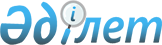 Об утверждении Правил рубок главного пользования в горных лесах Республики Казахстан
					
			Утративший силу
			
			
		
					Постановление Правительства Республики Казахстан от 6 января 1996 г. N 22. Утратило силу - постановлением Правительства РК от 14 февраля 2005 г. N 141 (P050141)

      В соответствии с постановлением Верховного Совета Республики Казахстан от 23 января 1993 г. N 1925-XII B935000_  "О порядке введения в действие Лесного кодекса Республики Казахстан" Правительство Республики Казахстан постановляет: 

      1. Утвердить прилагаемые Правила рубок главного пользования в горных лесах Республики Казахстан. 

      2. Комитету лесного хозяйства Республики Казахстан довести Правила рубок главного пользования в горных лесах Республики Казахстан до подведомственных предприятий и организаций, заинтересованных министерств, государственных комитетов, иных центральных и местных исполнительных органов, лесовладельцев, лесопользователей и установить строгий контроль за их соблюдением. 

     Премьер-Министр 

  Республики Казахстан 

                                   УТВЕРЖДЕНЫ 

                           постановлением Правительства 

                                Республики Казахстан 

                              от 6 января 1996 г. N 22 

                        П Р А В И Л А 

          рубок главного пользования в горных лесах 

                    Республики Казахстан 

                       Общие положения 

      1. Правила рубок главного пользования в горных лесах Республики Казахстан <*> разработаны в соответствии с Лесным кодексом Республики Казахстан, другими законодательными и нормативными актами Республики Казахстан и являются обязательными для лесовладельцев, лесозаготовителей, иных юридических и физических лиц. 

      Сноска. Далее по тексту - Правила рубок. 

      2. К горным относятся все леса, расположенные в пределах горных систем и отдельных горных массивов с колебаниями относительных высот местности более 100 м и средним уклоном поверхности от подножия до вершины горных хребтов или до границы безлесных пространств более 5 градусов (независимо от того, что отдельные участки склона могут иметь крутизну менее 5 градусов), а также на горных плато и плоскогорьях, независимо от величины уклона местности. 

      Леса на холмистых возвышенностях, не входящие в горные системы, к горным лесам не относятся. 

      Горные леса Республики Казахстан выполняют важные почво- и полезащитные, климатообразующие, водоохранные, водорегулирующие, санитарно-гигиенические, оздоровительные и другие защитно-социальные функции. 

      3. Настоящие Правила рубок применяются при назначении в рубку насаждений всех древесных пород в горных лесах нижеследующих лесохозяйственных районов, выделенных по комплексу природных условий, породному составу древесно-кустарниковой растительности и условиям лесовозобновления: 

      сосновые леса Калбинских нагорий (Восточно-Казахстанская область); 

      темнохвойные леса Рудного Алтая (Восточно-Казахстанская область); 

      лиственные леса Южного Алтая и Саура (Восточно-Казахстанская область); 

      хвойно-лиственные леса Северного Тянь-Шаня и Джунгарского Алатау (Алматинская и Талдыкорганская области). 

      В арчево-плодовых лесах Западного Тянь-Шаня и Каратау (Жамбылская и Южно-Казахстанская области) рубки главного пользования не проводятся. 

      Распределение лесохозяйственных предприятий по указанным лесохозяйственным районам приведены в приложении 1. 

      На горные леса Казахского мелкосопочника, южных окраин колочных лесов по мелкосопочнику и Баяно-Каркаралинских гор распространяются Правила рубок главного пользования в равнинных лесах и лесах Казахского мелкосопочника Республики Казахстан. 

      4. Правила рубок предусматривают режим лесопользования, который должен обеспечить: 

      сохранение и усиление природоохранной роли лесов; 

      своевременную замену насаждений, достигших возраста спелости и нуждающихся в омоложении; 

      сохранение лесной среды и восстановление леса хозяйственно ценными породами на вырубках; 

      непрерывное и неистощительное пользование лесом и рациональное использование лесных земель; 

      повышение продуктивности лесов; 

      возможность использования средств механизации на лесозаготовительных работах с учетом требований экологии. 

      5. Не назначаются в рубку главного пользования деревья и кустарники ценных и редких пород: орех грецкий, кедр, арча древовидная, клен Семенова, каркас, черкез, катальпа, берест, акация белая, рябина, гледичия, ольха, липа, яблоня, груша, абрикос, фисташка, шелковица, лох, миндаль, алыча, вишня, облепиха, боярышник, черемуха и другие породы, занесенные в Красную книгу, а также все остальные кустарники, кроме тальников. В насаждениях с преобладанием этих пород проводятся рубки ухода и санитарные рубки. 

      6. В лесах заповедников, национальных и историко-природных парков, памятников природы, заповедных зонах, лесах, имеющих научное значение, лесопарках, лесах орехопромысловых зон, лесоплодовых насаждениях, городских лесах, лесопарковых частях зеленых зон, в лесах первого и второго поясов зон санитарной охраны источников водоснабжения, лесах первой и второй зон округов санитарной охраны курортов, государственных защитных лесных полосах, противоэрозионных и субальпийских лесах, особо ценных лесных массивах, в запретных полосах лесов по берегам рек, озер, водохранилищ и других водных объектов (кроме пойменных лиственных лесов), а также в особо защитных участках, выделяемых в соответствии с пунктом 7 Правил рубок, допускаются только рубки ухода и санитарные рубки. 

      7. В лесах первой группы (кроме категорий защитности, указанных в пункте 6 Правил рубок), а также в лесах второй группы выделяются особо защитные участки (ОЗУ): 

      а) опушки леса шириной 100 м по границе с безлесными пространствами, небольшие участки леса величиной до 100 га, расположенные среди безлесных пространств; 

      б) участки леса, произрастающего в пределах оврагов, полосы леса, примыкающего к бровке оврагов и балок шириной 100 м, участки леса на легко размываемых и выветриваемых грунтах, а также полосы леса шириной 100 м по периметру этих участков; 

      в) опушки леса шириной 100 м, примыкающие к железным и автомобильным дорогам государственного и областного значения в защитных полосах вдоль этих дорог; 

      г) участки леса в радиусе 1 км вокруг санаториев, домов отдыха, пансионатов, школьных и альпинистских лагерей, туристских баз и других лечебных и оздоровительных учреждений, а также минеральных источников, используемых в лечебных и оздоровительных целях или имеющих перспективное значение, вокруг сельских населенных пунктов и поселков городского типа, если не выделены лесопарковые части зеленых зон; 

      д) полосы леса шириной 150 м вдоль постоянных русел снежных лавин и шириной 300 м вдоль русел селевых потоков; 

      е) участки леса в радиусе 300 м вокруг глухариных токов, полосы леса шириной 50 м в лиственных лесах по каждому берегу вдоль рек, заселенных бобрами, особо охранные части заказников; 

      ж) участки леса с наличием реликтовых и эндемичных пород, имеющих научную или историческую ценность, а также участки леса, имеющие специальное хозяйственное назначение (лесосеменные, орехоплодовые, медоносные, эталонные и плюсовые насаждения, охранные зоны в радиусе 50 м вокруг плюсовых деревьев, генетические резерваты, постоянные пробные площади с охранной зоной вокруг них до 50 м и другие); 

      з) полосы леса шириной 100 м вдоль бровок обрывов, осыпей, оползней, а также участки леса, произрастающего на площади, не менее одной трети которой представлено выходом на поверхность камней и скальных обнажений, полосы леса шириной 100 м по периметру этих участков; 

      и) участки леса, произрастающего на склонах крутизной 3 градуса и более в Калбинских нагориях, Рудном Алтае, Южном Алтае и Сауре. На южных склонах крутизной 31 градус и более, на северных склонах крутизной 36 градусов и более в Северном Тянь-Шане и Джунгарском Алатау; 

      к) полосы леса шириной 200 м, расположенные вдоль верхней его границы с безлесными пространствами; 

      л) леса на рекультивированных карьерах и отвалах; 

      м) полосы леса шириной 250 м в каждую сторону вдоль постоянных (утвержденных в установленном порядке) трасс туристских маршрутов республиканского значения; 

      н) полосы леса шириной 200 м, расположенные вдоль гребней и линий водоразделов по границам водосборов площадью свыше 2,5 тыс. га при крутизне склонов, образующих гребни водоразделов крутизной более 20 градусов. 

      8. В хозяйственно малоценных и теряющих защитные, водоохранные и другие экологические функции насаждениях в лесах категорий защитности, перечисленных в пункте 6 Правил, проводятся рубки, связанные с их реконструкцией, которые осуществляются по разрешению областного государственного органа управления лесным хозяйством. 

      В запретных полосах лесов по берегам рек, озер, водохранилищ и других водных объектов, выделенных в пойменных лиственных лесах, проводятся рубки главного пользования способами, установленными Правилами рубок для соответствующих древесных пород. 

      В особо защитных участках, отмеченных в подпунктах "а-н" пункта 7, уборка единичных деревьев, не требующих рубки по состоянию, не назначается. 

      На постоянных пробных площадях запрещаются любые рубки леса, включая уборку естественного отпада, если они не связаны с проведением специальных исследований. 

      В хвойных и лиственных насаждениях защитных полос вдоль железных и автомобильных дорог (за исключением 100 м полосы, примыкающей к ним) рубки главного пользования проводятся в соответствии с требованиями раздела Правил рубок "Способы и техника проведения рубок главного пользования". 

      В лиственных лесах в запретных полосах лесов по берегам рек, озер, водохранилищ и других водных объектов проводятся узколесосечные рубки. 

      9. Во всех насаждениях, кроме указанных в пунктах 5, 6 и 7 Правил рубок, могут назначаться добровольно-выборочные, постепенные, длительно-постепенные и сплошнолесосечные рубки. 

      Способы рубок, интенсивность и сроки их повторяемости устанавливаются в зависимости от группы лесов и категорий защитности, условий местопроизрастания, биологических особенностей древесных пород, возрастной структуры, полноты насаждений, крутизны и экспозиции склонов, устойчивости почв против эрозии, наличия и состояния подроста главных пород. 

      Величина лесосеки определяется в зависимости от группы лесов и величины таксационного выдела. Смежные выделы, подлежащие одновременной рубке, могут объединяться в одну лесосеку. Во всех случаях площадь лесосек и их параметры не должны превышать нормативов, указанных в разделе Правил рубок "Способы и техника проведения рубок главного пользования". 

      10. Насаждения с долей участия кедра в их составе 3 единицы и более относятся к кедровым. В таких насаждениях допускается проведение только рубок ухода за лесом и санитарных рубок. 

      В насаждениях с долей участия кедра 2 единицы и менее рубки проводятся способами, установленными Правилами рубок для соответствующих древесных пород, с обязательным оставлением на корню деревьев кедра и защитных куртин из других пород вокруг них радиусом не менее одной трети высоты защищаемого дерева. 

      11. Рубка спелых и перестойных единичных деревьев на вырубках, пустырях и прогалинах после выполнения ими обсеменительных функций, а также в молодняках и средневозрастных насаждениях с полнотой 0,5-0,7, уборка крупномерных деревьев на "срывных ярах" в полосе шириной не более 20 метров от бровки берегового откоса (за исключением молодой части насаждения), перевод лесных земель в нелесные для использования в целях, связанных с ведением лесного хозяйства и осуществлением лесных пользований (прорубка просек, противопожарных разрывов и т.п.), осуществляется в порядке проведения прочих рубок с разрешения областного государственного органа управления лесным хозяйством. 

      Расчистка покрытых лесом земель для использования в целях, не связанных с ведением лесного хозяйства и лесных пользований (строительство гидросооружений, трубопроводов, линий электропередач, дорог общего пользования и других объектов), производится в исключительных случаях с разрешения Правительства Республики Казахстан. 

      В местах отдыха людей, в защитных полосах вдоль железных и автомобильных дорог, на сенокосах, пастбищах и других категориях нелесных земель, а также в особо защитных участках рубка единичных деревьев не проектируется, кроме уборки их по состоянию. 

      12. В насаждениях с полнотой 0,5 и ниже, где проведение рубок невозможно из-за низкоплнотности древостоев (добровольно-выборочные рубки) или из-за отсутствия достаточного количества подроста (постепенные, длительно-постепенные, сплошнолесосечные рубки) производится выборка фаутных, усыхающих и сухостойных деревьев в порядке проведения выборочных санитарных рубок. В таких насаждениях запрещается пастьба скота и проводятся мероприятия по содействию естественному возобновлению леса. 

      13. По крутизне склоны подразделяются: 

      а) в Калбинских нагориях, Рудном Алтае, Южном Алтае и Сауре на пологие - до 10 градусов включительно, покатые - от 11 до 20 градусов включительно, крутые - от 21 до 30 градусов включительно, очень крутые - от 31 градуса и более; 

      б) с Северном и Западном Тянь-Шане, Каратау и Джунгарском Алатау на пологие - до 10 градусов включительно, покатые от 11 до 20 градусов включительно, крутые - склоны южных экспозиций от 21 до 30 градусов включительно и северных экспозиций от 21 до 35 градусов включительно, очень крутые - склоны южных экспозиций от 31 градуса и более и северных экспозиций от 36 градусов и более. 

      Крутизна склонов определяется от подошвы до верхней границы выдела, если отдельные участки склона не отличаются по крутизне более чем на 5 градусов. Если разница в крутизне отдельных отрезков склона длиной более 200 м превышает 5 градусов, то для каждого из них определяется крутизна, которая учитывается при выборе способа рубки. 

      По экспозиции склоны разделяются на: 

      склоны южных экспозиций, к которым относятся юго-восточные, южные, юго-западные и западные; 

      склоны северных экспозиций, к которым относятся северо-западные, северные, северо-восточные и восточные. 

      По степени устойчивости против эрозии почвы горных склонов подразделяются на неустойчивые - мощностью до 70 см и устойчивые - мощностью более 70 см. 

      14. Насаждения в рубку назначаются в следующей последовательности: 

      участки спелого и перестойного леса, требующие рубки по состоянию, недорубы и неиспользованные лесосеки прошлых лет, насаждения, вышедшие из подсочки; 

      расстроенные и низкополнотные насаждения (полнота 0,3-0,4), под пологом которых имеется хорошее (по шкале) возобновление главной породы; 

      лиственные леса, утрачивающие порослевую способность; 

      двухярусные насаждения с полнотой спелой части первого яруса 0,3 и выше, а второго - не менее 0,4; 

      насаждения с полнотой 0,3-0,5, под пологом которых имеется удовлетворительное либо неудовлетворительное (по шкале) возобновление главной породы, при условии создания предварительных лесных культур или лесных культур на вырубке в течение 1-2 лет после рубки; 

      чистые и смешанные разновозрастные насаждения с полнотой 0,5 и выше; 

      перестойные насаждения; 

      другие спелые насаждения. 

      15. Отвод лесосек, перечет и клеймение деревьев, отобранных в рубку, производится согласно действующим правилам отвода и таксации лесосек в лесах Республики Казахстан. 

      Лесосеки для сплошной рубки закладываются по горизонталям, а в случае резко пересеченного рельефа - параллельно водотокам с направлением рубки снизу вверх по склону. При воздушной и конной трелевках допускается отвод лесосек и вдоль склона с направлением рубки против преобладающих направлений ветров. 

      В случае затруднения в отводе лесосек прямоугольной формы, в связи с условиями горного рельефа, допускается отвод площадями различной формы. При этом ширина лесосеки может быть увеличена против допустимой, но ее площадь не должна превышать установленной Правилами рубок. 

      Разрешается одновременный отвод лесосек на двух противоположных склонах. 

      Ширина лесосек при сплошнолесосечных рубках устанавливается в зависимости от групп лесов. 

      Способ примыкания лесосек - непосредственный. Сроки примыкания устанавливаются, не считая года рубки. Длина лесосек определяется протяженностью таксационного выдела, но не должна превышать нормативов, установленных Правилами рубок. 

      16. При отводе лесосек для проведения выборочных и постепенных рубок в первую очередь отбираются сухостойные, усыхающие, поврежденные, отставшие в росте, угнетающие подрост и молодняк и другие нежелательные деревья. В смешанных насаждениях в первые приемы рубки отбираются преимущественно деревья лиственных пород с оставлением их в противопожарных целях в количестве до 2 единиц от состава. 

      В лиственнично-пихтовых насаждениях первоочередной рубке подлежат деревья пихты. 

      Общий запас отобранных в рубку деревьев не должен превышать установленной интенсивности выборки (с учетом древесины, заготавливаемой при разрубке волоков и подготовке погрузочных площадок). 

      Последующие приемы добровольно-выборочной рубки проводятся в пределах установленного срока повторяемости по мере достижения полноты простых насаждений 0,6 и более или формирования сложного насаждения с полнотой первого яруса 0,3 и выше и второго с полнотой для молодняков - не менее 0,4, средневозрастных - 0,3. 

      17. При отводе лесосек для проведения рубок главного пользования деревья хвойных и твердолиственных пород, не достигшие возраста спелости, в рубку не назначаются. 

      Группы деревьев, не достигших возраста рубки, входящие в площадь отвода лесосек, отграничиваются в натуре и вырубке не подлежат, независимо от их площади во всех группах лесов. 

      В насаждениях, примыкающих к невозобновившимся вырубкам, отвод лесосек под сплошные и заключительный прием постепенной рубки допускается только при облесении этих вырубок. 

      18. В насаждениях, намеченных для проведения рубок главного пользования с расчетом на восстановление леса естественным путем, пастьба скота прекращается в хвойных древостоях за 5 лет, в мягколиственных - за 3 года до рубки. 

      На сплошных вырубках всех лесообразующих пород с проведенными мероприятиями по содействию естественному возобновлению леса, созданными лесными культурами или оставленными под естественное заращивание, а также в 10-метровых полосах, примыкающих к внешней стороне вырубки, и насаждениях, указанных в пункте 12 Правил рубок, пастьба скота и сенокошение не допускаются до достижения большей частью подроста высоты, исключающей возможность повреждения его вершин животными. В насаждениях, пройденных постепенными, длительно-постепенными и добровольно-выборочными рубками, пастьба скота запрещается на весь цикл рубки. 

      На участках, закрепленных в долгосрочное пользование для сельскохозяйственных нужд, при возникновении эрозионных процессов областной орган управления лесным хозяйством по согласованию с областным органом исполнительной власти имеет право ограничить или полностью запретить выпас скота.                Способы и техника проведения рубок 

                     главного пользования                   Рубки в лесах первой группы 

       19. В лесах первой группы проводятся рубки главного пользования способами, направленными на улучшение лесной среды, состояния древостоев, водоохранных, защитных, экологических, генетических, оздоровительных и других полезных свойств лесов, а также на своевременное и рациональное использование запасов спелой древесины. 

      В лесах первой группы проводятся преимущественно добровольно-выборочные и постепенные рубки. Сплошнолесосечные рубки проводятся в случаях, когда они наиболее целесообразны по лесоводственным соображениям или когда на вырубках гарантировано искусственное восстановление леса (таблица 1). 

               Рубки в хвойных лесах первой группы 

      20. В сосновых насаждениях с полнотой 0,6-1,0, произрастающих на пологих, покатых и крутых склонах всех экспозиций, независимо от устойчивости почв против эрозии, проводятся добровольно-выборочные рубки. 

      Интенсивность рубок зависит от полноты насаждений, но не должна превышать 30 процентов по запасу (таблица 1). Полнота насаждения не должна снижаться ниже 0,5. Второй и третий приемы проводятся через 20 лет, площадь лесосеки - не более 20 га (таблица 1, пункт 1.1). 

      21. В разновозрастных пихтовых и еловых насаждениях с полнотой 0,6-1,0, произрастающих на пологих, покатых (таблица 1, пункты 2.1, 2.2.) и крутых склонах всех экспозиций, независимо от устойчивости почв и в одновозрастных пихтовых и еловых насаждениях такой же полноты на крутых склонах всех экспозиций с неустойчивыми почвами (таблица 1, пункты 2.3), проводятся добровольно-выборочные рубки. 

      Интенсивность рубки не должна превышать на пологих и покатых склонах с неустойчивыми почвами - 25 процентов (таблица 1, пункты 2.1, 3.1, 3.5) и с устойчивыми почвами - 30 процентов (таблица 1, пункты 2.2, 3.2, 3.6), на крутых склонах с неустойчивыми почвами - 20 процентов (таблица 1, пункты 2.3, 2.4, 3.4, 3.8) и с устойчивыми почвами - 25 процентов запаса (таблица 1, пункты 2.5, 3.3, 3.7) с доведением полноты насаждений не ниже 0,5. Второй и третий приемы проводятся в насаждениях ели Шренка через 20-25 лет, пихты и ели Сибирской через 10-15 лет. 

      Площадь лесосеки не должна превышать: на пологих и покатых склонах с устойчивыми почвами - 30 га, с неустойчивыми - 20 га; на крутых склонах с устойчивыми почвами - 20 га, с неустойчивыми - 15 га. 

      22. В одновозрастных пихтовых и еловых насаждениях с полнотой 0,6-1,0 на пологих и покатых склонах всех экспозиций, независимо от устойчивости почв против эрозии (таблица 1, пункты 2.6, 3.9) и на крутых склонах всех экспозиций с устойчивыми почвами (таблица 1, пункты 2.7, 3.10), проводятся постепенные двух-трехприемные рубки с выборкой 30-40 процентов запаса. Полнота насаждений к заключительному приему не должна снижаться ниже 0,3-0,5. Заключительный прием проводится при наличии хорошего (по шкале) возобновления. Срок повторяемости рубок в зависимости от состояния подроста и второго яруса - 10-15 лет. Площадь лесосеки не должна превышать 30 га. 

      23. В разновозрастных лиственничных насаждениях с полнотой 0,6-1,0, произрастающих на покатых и крутых склонах всех экспозиций с устойчивыми почвами (таблица 1, пункты 4.3, 4.4) и на пологих, покатых и крутых склонах всех экспозиций с неустойчивыми почвами (таблица 1, пункты 4.1, 4.2, 4.4), а также в одновозрастных насаждениях, произрастающих на крутых склонах всех экспозиций с устойчивыми и неустойчивыми почвами (таблица 1, пункт 4.4) и на покатых склонах с неустойчивыми почвами (таблица 1, пункт 4.2), проводятся добровольно-выборочные рубки. 

      Интенсивность рубки, независимо от устойчивости почв, не должна превышать: на крутых склонах - 25 процентов; на пологих и покатых склонах - 30 процентов. Полнота насаждений не должна снижаться ниже 0,5. Второй и третий приемы проводятся через 20 лет. 

      Площадь лесосеки не должна превышать: на пологих склонах - 30 га; на покатых и крутых склонах - 20 га. 

      24. В одновозрастных лиственничных насаждениях с полнотой 0,6-1,0, произрастающих на пологих и покатых склонах всех экспозиций с устойчивыми почвами (таблица 1, пункт 4.5) и на пологих склонах всех экспозиций с неустойчивыми почвами (таблица 1, пункт 4.6), проводятся двух-трехприемные постепенные рубки с выборкой 30-40 процентов запаса. Полнота насаждений к заключительному приему не должна снижаться ниже 0,3-0,5. Заключительный прием проводится при наличии хорошего (по шкале) возобновления. Срок повторяемости рубок - 10 лет. Площадь лесосеки не должна превышать 30 га. 

      25. В разновозрастных лиственничных насаждениях с полнотой 0,6-1,0, произрастающих на пологих склонах всех экспозиций с устойчивыми почвами (таблица 1, пункт 4.7), если поколения, не достигшие возраста спелости, имеют полноту более 0,4, проводятся длительно-постепенные двухприемные рубки с выборкой и в первый прием до 50 процентов запаса. Полнота насаждений к заключительному приему не должна снижаться ниже 0,3-0,5. Заключительный прием проводится при наличии хорошего (по шкале) возобновления. Срок повторяемости - 30 лет. Площадь лесосеки на должна превышать 10 га. 

     Если поколения, не достигшие возраста спелости, имеют полноту менее 0,4, то в таких насаждениях проводятся добровольно-выборочные рубки (таблица 1, пункт 4.8) с интенсивностью выборки до 30 процентов запаса и сроком повторяемости 20 лет. Площадь лесосеки не должна превышать 30 га.                                             Таблица 1         Способы рубок главного пользования в лесах I группы -------------------------------------------------------------------- Экспозиция! Крутизна !  Характеристика !    Особенности  ! Способ  склона   !  склона  !    насаждения,  !    насаждений   ! рубки           !          ! поступающего в  !-----------------!           !          !     рубку       !устойчивость!фор-!           !          !-----------------!почв        !ма- !           !          !порода!возраст-  !            !ция !           !          !      !ная       !            !    !           !          !      !структура !            !    ! --------------------------------------------------------------------      1    !    2     !  3   !    4     !     5      ! 6  !    7 --------------------------------------------------------------------                       ЛЕСА I ГРУППЫ                      1. Сосновые леса 1.1 Все    пологие,     С   одновоз-     устойчивые          ДВР экспозиции покатые,         растные и    и неустой-            крутые           разновоз-    чивые                             растные           2. Пихтовые и еловые леса Восточно-Казахстанской                            области 2.1 Все    пологие,   П,Е   разновоз-     неустой-           ДВР экспозиции покатые,         растные       чивые 2.2 Все    пологие,   П,Е   разновоз-     устойчивые         ДВР экспозиции покатые          растные 2.3 Все    крутые     П,Е   одновоз-      неустой-           ДВР экспозиции                  растные       чивые 2.4 Все    крутые     П,Е   разновоз-     неустой-           ДВР экспозиции                  растные       чивые 2.5 Все    крутые     П,Е   разновоз-     устойчивые         ДВР экспозиции                  растные 2.6 Все    пологие,   П,Е   одновоз-      устойчивые         ПР экспозиции покатые          растные       и неустой-                                           чивые При наличии хорошего (по шкале) возобновления При недостаточном возобновлении 2.7 Все    крутые     П,Е   одновоз-      устойчивые         ПР экспозиции                  растные При наличии хорошего (по шкале) возобновления При недостаточном возобновлении         3. Еловые и пихтовые леса Алматинской и Талдыкорганской 

                                областей 3.1 Все    пологие,   Е     разновоз-     неустой-           ДВР экспозиции покатые  (Шр)    растные       чивые 3.2 Все    пологие,   Е     разновоз-     устойчивые         ДВР экспозиции покатые  (Шр)    растные 3.3 Все    крутые     Е     разновоз-     устойчивые         ДВР экспозиции          (Шр)    растные 3.4 Все    крутые     Е     одновоз-      неустойчивые       ДВР экспозиции          (Шр)    растные 3.5 Все    пологие,   П     разновоз-     неустойчивые       ДВР экспозиции покатые          растные 3.6 Все    пологие,   П     разновоз-     устойчивые         ДВР экспозиции покатые          растные 3.7 Все    крутые     П     разновоз-     устойчивые         ДВР экспозиции                  растные 3.8 Все    крутые     П     одновоз-      неустой-           ДВР экспозиции                  растные       чивые 3.9 Все    пологие,   П     одновоз-      устойчивые         ПР экспозиции покатые    Е     растные       и неустой-                     (Шр)                  чивые При наличии хорошего (по шкале) возобновления При недостаточном возобновлении 3.10 Все   крутые     П     одновоз-      устойчивые         ПР экспозиции            Е     растные                     (Шр) При наличии хорошего (по шкале) возобновления При недостаточном возобновлении                     4. Лиственничные леса 4.1 Все    пологие    Л     разновоз-     неустойчи-         ДВР экспозиции                  растные       вые 4.2 Все    покатые    Л     одновоз-      неустой-           ДВР экспозиции                  растные и     чивые                             разновоз-                             растные 4.3 Все    покатые    Л     разновоз-     устойчивые         ДВР экспозиции                  растные 4.4 Все    крутые     Л     одновоз-      устойчивые         ДВР экспозиции                  растные и     и неустой-                             разновоз-     чивые                             растные 4.5 Все    пологие,   Л     одновоз-      устойчивые         ПР экспозиции покатые          растные При наличии хорошего (по шкале) возобновления При недостаточном возобновлении 4.6 Все    пологие    Л     одновоз-      неустой-           ПР экспозиции                  растные       чивые При наличии хорошего (по шкале) возобновления При недостаточном возобновлении 4.7 Все    пологие    Л     разновоз-     устойчивые         ДПР экспозиции                  растные При наличии хорошего (по шкале) возобновления При недостаточном возобновлении 4.8 Все    пологие    Л     разновоз-     устойчивые         ДВР экспозиции                  растные                 5. Лиственные леса Алматинской,            Восточно-Казахстанской и Талдыкорганской                             областей 5.1 Все    покатые,   Б                   неустой-   корен-  ПР экспозиции крутые                         чивые      ные и                                                      произ-                                                      водные При наличии хорошего (по шкале) возобновления При недостаточном возобновлении 5.2 Все    пологие,   Б                   устойчи-   произ-  ПР экспозиции покатые,                       вые        водные            крутые При наличии хорошего (по шкале) возобновления хвойных пород При недостаточном возобновлении 5.3 Все    пологие    Б                   неустой-   произ-  ПР экспозиции                                чивые      водные При наличии хорошего (по шкале) возобновления хвойных пород При недостаточном возобновлении 5.4 Все    пологие,   Б                   устойчи-   корен-  СР экспозиции покатые,                       вые        ные и            крутые                                    произ-                                                      водные 5.5 Все    пологие    Б                   неустой-   корен-  СР экспозиции                                чивые      ные и                                                      произ-                                                      водные 5.6 Все    пологие,  Ос,                  устойчи-   корен-  СР экспозиции покатые,   Т                   вые и не-  ные и            крутые                         устойчи-   произ-                                           вые        водные 5.7 Все    пологие,  Ивк                                     СР экспозиции покатые      6. Рубки в лиственных лесах в запретных полосах лесов            по берегам рек, озер, водохранилищ и других                  водных объектов Алматинской,                   Восточно-Казахстанской и                   Талдыкорганской областей 6.1 Все    покатые,   Б                   неустой-   корен-  ПР экспозиции крутые                         чивые      ные и                                                      произ-                                                      водные При наличии хорошего (по шкале) возобновления При недостаточном возобновлении 6.2 Все    пологие,   Б                   устойчи-   произ-  ПР экспозиции покатые,                       вые        водные            крутые При наличии хорошего (по шкале) возобновления При недостаточном возобновлении 6.3 Все    пологие    Б                   неустой-   произ-  ПР экспозиции                                чивые      водные При наличии хорошего (по шкале) возобновления При недостаточном возобновлении 6.4 Все    пологие,   Б                   устойчи-   корен-  СР экспозиции покатые,                       вые        ные и            крутые                                    произ-                                                      водные 6.5 Все    пологие    Б                   неустой-   корен-  СР экспозиции                                чивые      ные и                                                      произ-                                                      водные 6.6 Все    пологие,   Ос,                 устойчи-   корен-  СР экспозиции покатые,    Т                  вые и      ные и            крутые                         неустой-   произ-                                           чивые      водные 6.7 Все    пологие,    Ивк                                   СР экспозиции покатые      Примечания: 1. ДВР - добровольно-выборочные рубки,                     ПР  - постепенные рубки,                     ДПР - длительно-постепенные рубки,                     СР  - сплошные рубки.                  2. Б      - береза,                     Е      - ель,                     Е (ШР) - ель Шренка,                     Ивк    - ива,                     Л      - лиственница,                     Ос     - осина,                     П      - пихта,                     С      - сосна,                     Т      - тополь.      Продолжение: --------------------------------------------------------------------  Полнота до !  Выборка по  !Повторяемость!    Размер    !Особенности  рубки      !   запасу     !(примыкание),!   лесосеки   !проведения             !--------------!лет          !--------------!рубки             !при    !% вы- !             !ширина,!макс. !             !полноте!борки !             !м      !площ.,!             !       !      !             !       !га    ! --------------------------------------------------------------------      8      !   9   ! 10   !     11      !  12   !  13  !   14 --------------------------------------------------------------------                           ЛЕСА 1 ГРУППЫ                          1. Сосновые леса 1.1  0,6-1,0  0,8-1,0   30       20                 20      п.20               0,7       25       20                 20               0,6       15       20                 20           2. Пихтовые и еловые леса Восточно-Казахстанской                               области 2.1  0,6-1,0  0,8-1,0   25       10-15              20      п.21               0,7       20       10-15              20               0,6       15       10-15              20 2.2  0,6-1,0  0,8-1,0   30       10-15              30      п.21               0,7       25       10-15              30               0,6       15       10-15              30          2.3  0,6-1,0  0,8-1,0   20       10-15               15     п.21               0,7       15       10-15               15               0,6       10       10-15               15 2.4  0,6-1,0  0,8-1,0   20       10-15               15     п.21               0,7       15       10-15               15               0,6       10       10-15               15 2.5  0,6-1,0  0,8-1,0   25       10-15              20      п.21               0,7       20       10-15              20               0,6       15       10-15              20 2.6  0,3-1,0  I прием                                     При перво-               0,9-1,0   30                          30    начальной               II прием                                    полноте               0,6-0,8   40       10-15              30    0,9-1,0 -                                                           трехприем-                                                           ные ПР,               III прием                                   0,6-0,8 -               0,3-0,5   100      10-15              30    двухприем-                                                           ные, п.22      0,3-0,5  рубки не проводятся 2.7  0,3-1,0  I прием                                      При перво-               0,9-1,0   30                          30     начальной               II прием                                     полноте               0,6-0,8   40       10                 30     0,9-1,0 -                                                            трехприем-               III прием                                    ные ПР,               0,3-0,5   100      10                 30     0,6-0,8 -                                                            двухприем-      0,3-0,5  рубки не проводятся                          ные, п. 22       3. Еловые и пихтовые леса Алматинской и Талдыкорганской                             областей 3.1  0,6-1,0  0,8-1,0   25       20-25              20      п.21               0,7       20       20-25              20               0,6       15       20-25              20 3.2  0,6-1,0  0,8-1,0   30       20-25              30      п.21               0,7       25       20-25              30               0,6       15       20-25              30 3.3  0,6-1,0  0,8-1,0   25       20-25              20      п.21               0,7       20       20-25              20               0,6       15       20-25              20 3.4  0,6-1,0  0,8-1,0   20       20-25              15      п.21               0,7       15       20-25              15               0,6       10       20-25              15 3.5  0,6-1,0  0,8-1,0   20       10-15              20      п.21               0,7       15       10-15              20               0,6       10       10-15              20 3.6  0,6-1,0  0,8-1,0   30       10-15              30      п.21               0,7       25       10-15              30               0,6       15       10-15              30 3.7  0,6-1,0  0,8-1,0   25       10-15              20      п.21               0,7       20       10-15              20               0,6       15       10-15              20 3.8  0,6-1,0  0,8-1,0   20       10-15              15    п.21               0,7       15       10-15              15               0,6       10       10-15              15 3.9  0,3-1,0  I прием                                     При перво-               0,9-1,0   30                          30    начальной               II прием                                    полноте               0,6-0,8   40       10-15              30    0,9-1,0-                                                           трехприем-                                                           ные ПР,               III прием                                   0,6-0,8-               0,3-0,5   100      10-15              30    двухприем-                                                           ные, п.22      0,3-0,5  рубки не проводятся 3.10      0,3-1,0  I прием                                     При перво-               0,9-1,0   30                          30    начальной               II прием                                    полноте               0,6-0,8   40       10-15              30    0,9-1,0-                                                           трехприем-               III прием                                   ные ПР,               0,3-0,5   100      10-15              30    0,6-0,8-                                                           двухприем-               0,3-0,5                                     ные, п.22               рубки не проводятся                    4. Лиственничные леса 4.1  0,6-1,0  0,8-1,0   30       20                 30      п.23               0,7       25       20                 30               0,6       15       20                 30 4.2  0,6-1,0  0,8-1,0   30       20                 20      п.23               0,7       25       20                 20               0,6       15       20                 20 4.3  0,6-1,0  0,8-1,0   30       20                 20      п.23               0,7       25       20                 20               0,6       15       20                 20 4.4  0,6-1,0  0,8-1,0   25       20                 20      п.23               0,7       20       20                 20               0,6       15       20                 20 4.5  0,3-1,0  I прием                                     При перво-               0,9-1,0   30                          30    начальной               II прием                                    полноте               0,6-0,8   40       10                 30    0,9-1,0-                                                           трехприем-               III прием                                   ные ПР,               0,3-0,5   100      10                 15    0,6-0,8-                                                           двухприем-      0,3-0,5  рубки не проводятся                         ные, п.24 4.6  0,3-1,0  I прием                                     При перво-               0,9-1,0   30                          30    начальной               II прием                                    полноте               0,6-0,8   40       10                 30    0,9-1,0-               III прием                                   трехприем-               0,3-0,5   100      10                 15    ные ПР,                                                           0,6-0,8-      0,3-0,5  рубки не проводятся                         двухприем-                                                           ные, п.24 4.7  0,3-1,0  I прием                                     Если поко-               0,6-1,0   50                          10    ления, не                                                           достигшие               II прием                                    возраста               0,3-0,5   100      30                 10    спелости,                                                           имеют пол-                                                           ноту более      0,3-0,5  рубки не проводятся                         0,4 п.25 4.8  0,6-1,0  0,8-1,0   30       20                 30    Если поко-               0,7       25       20                 30    ления, не               0,6       15       20                 30    достигшие                                                           возраста                                                           спелости,                                                           имеют пол-      0,3-0,5  рубки не проводятся                         ноту менее                                                           0,4, п.25               5. Лиственные леса Алматинской,        Восточно-Казахстанской и Талдыкорганской областей 5.1  0,3-1,0  I прием                                     Коренные               0,6-1,0   50                          30    и производ-                                                           ные, неза-                                                           висимо от                                                           возобновле-                                                           ния, п.27               II прием               0,3-0,5   100      10                 30      0,3-0,5  рубки не проводятся 5.2  0,3-1,0  I прием                                     При наличии               0,6-1,0   50                          30    хорошего                                                           (по шкале)                                                           возобнов-                                                           ления                                                           хвойных                                                           пород, п.27               II прием               0,3-0,5   100      10                 30      0,3-0,5  рубки не проводятся 5.3  0,3-1,0  I прием                                     При наличии               0,6-1,0   50                          30    хорошего                                                           (по шкале)                                                           возобнов-                                                           ления               II прием                                    хвойных               0,3-0,5   100      10                 15    пород, п.27      0,3-0,5  рубки не проводятся 5.4  0,3-1,0  0,3-1,0   100      2          100     10    Коренные -                                                           независимо                                                           от возоб-                                                           новления.                                                           Производ-                                                           ные - при                                                           недостаточ-                                                           ном (по                                                           шкале) во-                                                           зобновле-                                                           нии хвой-                                                           ных пород,                                                           п.26 5.5  0,3-1,0  0,3-1,0   100      2          100     10    Коренные -                                                           независимо                                                           от возоб-                                                           новления.                                                           Производ-                                                           ные - при                                                           недоста-                                                           точном (по                                                           шкале)                                                           возобнов-                                                           лении хвой-                                                           ных пород,                                                           п.26 5.6  0,3-1,0  0,3-1,0   100      1          100     10    Продолжи-                                                           тельность                                                           лесозаго-                                                           товитель-                                                           ных работ                                                           в весенне-                                                           летний пе-                                                           риод на                                                           отдельной                                                           лесосеке                                                           не должна                                                           превышать                                                           20 дней,                                                           п.28 5.7  0,3-1,0  0,3-1,0   100      2          50      2,5   п.29          6. Рубки в лиственных лесах в запретных полосах лесов                по берегам рек, озер, водохранилищ и других             водных объектов Алматинской, Восточно-Казахстанской                         и Талдыкорганской областей 6.1  0,3-1,0  I прием                                     Коренные и               0,6-1,0   50                          2,5   производ-                                                           ные, неза-                                                           висимо от                                                           возобнов-                                                           ления,                                                           п. 27,30               II прием               0,3-0,5   100      10                 2,5      0,3-0,5  рубки не проводятся 6.2  0,3-1,0  I прием                                     При наличии               0,6-1,0   50                          2,5   хорошего                                                           (по шкале)                                                           возобнов-                                                           ления                                                           хвойных                                                           пород,                                                           п.27, 30               II прием               0,3-0,5   100      10                 2,5      0,3-0,5  рубки не проводятся 6.3  0,3-1,0  I прием                                     При наличии               0,6-1,0   50                          2,5   хорошего                                                           (по шкале)                                                           возобнов-                                                           ления                                                           хвойных                                                           пород,                                                           п.27, 30               II прием               0,3-0,5   100      10                 2,5      0,3-0,5  рубки не проводятся 6.4  0,3-1,0  0,3-1,0   100      2          50      2,5   Коренные-                                                           независимо                                                           от возоб-                                                           новления.                                                           Производ-                                                           ные - при                                                           недостаточ-                                                           ном (по шка-                                                           ле) возоб-                                                           новлении                                                           хвойных                                                           пород,                                                           п. 26,30 6.5  0,3-1,0  0,3-1,0   100      2          50      2,5   Коренные -                                                           независимо                                                           от возоб-                                                           новления.                                                           Производ-                                                           ные - при                                                           недостаточ-                                                           ном (по шка-                                                           ле) возоб-                                                           новлении                                                           хвойных                                                           пород,                                                           п. 26,30 6.6  0,3-1,0  0,3-1,0   100      1          50      2,5   Продолжи-                                                           тельность                                                           лесозаго-                                                           товитель-                                                           ных работ                                                           в весенне-                                                           летний                                                           период на                                                           отдельной                                                           лесосеке не                                                           должна                                                           превышать                                                           20 дней                                                           п. 28,30 6.7  0,3-1,0  0,3-1,0   100      2          50      2,5   п. 29,30      Примечание: 1. ДВР - добровольно-выборочные рубки,                     ПР - постепенные рубки,                     ДПР - длительно-постепенные рубки,                     СР - сплошные рубки.                  2. Б - береза, Е - ель, Е(ШР) - ель Шренка,                     Ивк - ива, Л - лиственница, Ос - осина,                     П - пихта, С - сосна, Т - тополь.                 Рубки в лиственных лесах первой группы 

       26. В березовых насаждениях коренных типов леса, независимо от количества имеющегося возобновления и в производных при недостаточном (по шкале) возобновлении хвойных пород, произрастающих на пологих, покатых и крутых склонах всех экспозиций с устойчивыми почвами и на пологих склонах с неустойчивыми почвами, проводятся сплошнолесосечные рубки. Примыкание лесосек непосредственное, срок примыкания - 2 года. Ширина лесосеки - 100 м. Площадь лесосеки не должна превышать 10 га. Вырубка деревьев хвойных пород, не достигших возраста рубки, не допускается (таблица 1, пункты 5.4, 5.5, 6.4, 6.5). 

      27. В березовых насаждениях с полнотой 0,6-1,0 коренных и производных типов леса, независимо от количества имеющегося предварительного возобновления, на покатых и крутых склонах всех экспозиций с неустойчивыми почвами (таблица 1, пункты 5.1, 6.1), а также в насаждениях производных типов леса при наличии хорошего (по шкале) возобновления хвойных пород на пологих, покатых и крутых склонах всех экспозиций с устойчивыми почвами (таблица 1, пункты 5.2, 6.2) и пологих склонах с неустойчивыми почвами, проводятся постепенные двухприемные рубки (таблица 1, пункты 5.3, 6.3). 

      Выборка в первый прием - 50 процентов запаса. Полнота насаждений не должна снижаться ниже 0,3-0,5. Заключительный прием проводится при наличии хорошего (по шкале) возобновления. Срок повторяемости - 10 лет. Площадь лесосеки не должна превышать 30 га. 

      28. В осиновых и тополевых насаждениях, произрастающих на пологих, покатых и крутых склонах всех экспозиций, независимо от типа леса и устойчивости почв, проводятся сплошнолесосечные рубки (таблица 1, пункты 5.6, 6.6). Лучшие сроки проведения рубок для образования поросли - со второй половины октября до середины апреля. Расщеп пня и отдирание его коры не допускаются. Продолжительность лесозаготовительных работ в весенне-летний период на отдельной лесосеке (делянке) не должна превышать 20 дней, включая и очистку лесосек. Срок рубки не ограничивается, если на вырубке создаются лесные культуры. Единичная примесь хвойных деревьев, достигших возраста спелости, при отсутствии хвойного подроста под пологом осинника рубке не подлежит. Если под пологом древостоя имеется хорошее (по шкале) возобновление хвойных пород, то в процессе рубки хвойные деревья, достигшие возраста спелости, могут быть вырублены. Примыкание лесосек непосредственное, срок примыкания - 1 год. Ширина лесосеки - 100 м. Площадь лесосеки не должна превышать 10 га. 

      29. В зарослях ивы кустарниковой (тальниках) проводятся сплошные рубки лесосеками шириной 50 м и длиной 500 м с чересполосным примыканием, площадь лесосеки не более 5 га (таблица 1, пункт 5.7). Оставляемые полосы вырубаются через 2 года после появления хорошего (по шкале) порослевого возобновления и достижения порослью высоты 1 м. 

              Рубки в лиственных лесах в запретных 

               полосах лесов по берегам рек, озер, 

              водохранилищ и других водных объектов 

      30. В лиственных насаждениях всех пород проводятся узколесосечные рубки способами, установленными пунктами 26-29 Правил рубок. 

      Ширина лесосек до 50 м и длина до 500 м. Площадь каждой лесосеки не более 2,5 га. Примыкание, как правило, кулисное (через 2 лесосеки), а при ширине выдела менее 100 м - чересполосное (через одну лесосеку). Срок примыкания - 2 года. Направление лесосеки перпендикулярно течению реки, направление рубки - против течения реки. 

      Вырубка оставляемых полос осуществляется после появления на лесосеке хорошего (по шкале) возобновления и достижения порослью высоты 1 м. 

      Таксационные выделы площадью 1 га и менее назначаются в рубку целиком, независимо от их конфигурации. При ширине выдела менее 50 м, расположенного вдоль русла реки, и длине выдела не более 200 м лесосека может располагаться вдоль реки, а площадь ее не должна превышать 1 га (таблица 1, пункты 6.1-6.7).                  Рубки в лесах второй группы      31. В лесах второй группы рубки главного пользования проводятся способами, направленными на восстановление лесов хозяйственно-ценными древесными породами, сохранение защитных, водоохранных, санитарно-гигиенических и других полезных природных свойств лесов и позволяющими при этом вести их эффективную эксплуатацию (таблица 2).              Рубки в хвойных лесах второй группы 

       32. Сплошнолесосечные рубки проводятся в одновозрастных пихтовых и еловых насаждениях на пологих и покатых склонах северных экспозиций с устойчивыми почвами. Ширина лесосеки - до 100 м, площадь - не более 10 га, срок примыкания - 5-7 лет (таблица 2, пункт 1.1). 

      33. В одновозрастных пихтовых и еловых насаждениях на пологих и покатых склонах северных экспозиций с неустойчивыми почвами (таблица 2, пункт 1.2), а также крутых склонах с устойчивыми почвами (таблица 2, пункт 1.3) проводятся постепенные рубки. 

      В насаждениях с полнотой 0,9-1,0 проводятся трехприемные постепенные рубки. В первый прием вырубается до 30 процентов запаса со снижением полноты до 0,6-0,7, во второй прием - не более 40 процентов. 

      В насаждениях с полнотой 0,6-0,8 проводятся постепенные двухприемные рубки с выборкой в первый прием до 40 процентов запаса. 

      Заключительный прием в обоих случаях проводится при наличии хорошего (по шкале) возобновления. 

      Срок повторяемости рубок - 10 лет. Площадь лесосеки не должна превышать на пологих и покатых склонах 40 га, на крутых - 25 га. 

      34. В разновозрастных пихтовых и еловых насаждениях с полнотой 0,6-1,0 на пологих и покатых склонах северных экспозиций с устойчивыми почвами (таблица 2, пункт 1.4) и пологих склонах с неустойчивыми почвами (таблица 2, пункт 1.5), если средневозрастные и приспевающие деревья имеют полноту не менее 0,4, проводятся длительно-постепенные рубки. 

      В первый прием вырубается до 50 процентов запаса за счет удаления перестойных, спелых и фаутных деревьев. Полнота насаждений не должна снижаться ниже 0,3-0,5. Заключительный прием проводится при наличии хорошего (по шкале) возобновления. Срок повторяемости рубки - 30 лет. Площадь лесосеки не должна превышать 40 га. 

      35. Добровольно-выборочные рубки в пихтовых и еловых насаждениях с полнотой 0,6-1,0 проводятся: 

      в разновозрастных насаждениях на пологих и покатых склонах северных экспозиций с устойчивыми почвами (таблица 3, пункт 1.6), пологих склонах северных экспозиций с неустойчивыми почвами (таблица 2, пункт 1.7), если полнота средневозрастных и приспевающих деревьев менее 0,4; 

      в разновозрастных насаждениях на покатых склонах северных экспозиций с неустойчивыми почвами (таблица 2, пункт 1.8) и крутых склонах северных экспозиций с устойчивыми почвами (таблица 2, пункт 1.9); 

      в разновозрастных и одновозрастных насаждениях на крутых склонах северных экспозиций, с неустойчивыми почвами (таблица 2, пункт 1.10); 

      в одновозрастных и разновозрастных насаждениях на пологих, покатых и крутых склонах южных экспозиций, независимо от устойчивости почв (таблица 2, пункты 1.11, 1.12). 

      Интенсивность рубки в каждый прием на склонах северных экспозиций с устойчивыми почвами не должна превышать 30 процентов первоначального запаса, на склонах южных экспозиций с неустойчивыми почвами - 20 процентов. 

      Второй и третий приемы проводятся в одновозрастных насаждениях через 10 лет, в разновозрастных - через 20. 

      Площадь лесосеки на склонах с устойчивыми почвами устанавливается не более 50 га, на склонах с неустойчивыми почвами в зависимости от крутизны склонов - от 30 до 50 га. 

      36. Сплошнолесосечные рубки проводятся в одновозрастных лиственничных насаждениях на пологих и покатых склонах северных экспозиций с устойчивыми почвами (таблица 2, пункт 2.1) и пологих склонах южных экспозиций с устойчивыми почвами (таблица 2, пункт 2.2). Срок примыкания - 4 года. Ширина лесосеки до 100 м, площадь не более 10 га. 

      37. Постепенные рубки проводятся в одновозрастных лиственничных насаждениях на пологих и покатых склонах северных экспозиций с неустойчивыми почвами (таблица 2, пункт 2.3), крутых склонах северных экспозиций с устойчивыми почвами (таблица 2, пункт 2.4), а также на пологих склонах южных экспозиций с неустойчивыми почвами (таблица 2, пункт 2.5) и покатых склонах южных экспозиций с устойчивыми почвами (таблица 2, пункт 2.6). 

      В насаждениях с полнотой 0,9-1,0 проводятся трехприемные рубки с вырубкой в первый прием до 30 процентов запаса. Во второй прием вырубается не более 40 процентов запаса. 

      В насаждениях с полнотой 0,6-0,8 проводятся двухприемные постепенные рубки с выборкой в первый прием до 40 процентов запаса. Срок повторяемости рубок - 10 лет. Площадь лесосеки на крутых склонах не должна превышать 30 га, на пологих и покатых склонах - 40 га. 

      Заключительный прием в обоих случаях проводится при наличии хорошего (по шкале) возобновления. 

      38. В разновозрастных лиственничных насаждениях с полнотой 0,6-1,0, произрастающих на пологих и покатых склонах северных экспозиций (таблица 2, пункт 2.7) и пологих склонах южных экспозиций с устойчивыми почвами (таблица 2, пункт 2.8), если полнота деревьев, не достигших возраста спелости составляет не менее 0,4, проводятся длительно-постепенные рубки. 

      В первый прием вырубаются до 50 процентов запаса за счет удаления перестойных, спелых и фаутных деревьев. Полнота насаждений не должна снижаться ниже 0,3-0,5. Заключительный прием проводится при наличии хорошего (по шкале) возобновления. Срок повторяемости - 30 лет. Площадь лесосеки не должна превышать 20 га. 

      39. Добровольно-выборочные рубки в лиственничных насаждениях с полнотой 0,6-1,0, проводятся: 

      в разновозрастных насаждениях на пологих и покатых склонах северных экспозиций (таблица 2, пункт 2.9), пологих склонах южных экспозиций (таблица 2, пункт 2.10), если полнота древостоя, не достигшего возраста спелости, составляет менее 0,4, крутых склонах северных и южных экспозиций с устойчивыми почвами (таблица 2, пункт 2.11); 

      в разновозрастных насаждениях на пологих и покатых склонах северных и южных экспозиций с неустойчивыми почвами (таблица 2, пункт 2.12); 

      в разновозрастных насаждениях на покатых склонах южных экспозиций с устойчивыми и неустойчивыми почвами (таблица 2, пункт 2.13); 

      в разновозрастных и одновозрастных насаждениях на крутых склонах северных и южных экспозиций с неустойчивыми почвами (таблица 2, пункт 2.14); 

      в одновозрастных насаждениях на крутых склонах южных экспозиций с устойчивыми почвами (таблица 2, пункт 2.15). 

      Интенсивность рубки на склонах с устойчивыми почвами не должна превышать 30 процентов, на крутых склонах с неустойчивыми почвами - 20 процентов. Второй и третий приемы проводятся в одновозрастных насаждениях через 10 лет, в разновозрастных - через 20. 

      Площадь лесосеки на крутых склонах не должна превышать 30 га, на пологих и покатых склонах - 40 га. 

               Рубки в лиственных лесах второй группы 

      40. В березовых насаждениях проводятся сплошнолесосечные и постепенные рубки. 

      Сплошнолесосечные рубки в насаждениях коренных типов леса, независимо от предварительного возобновления, а в насаждениях производных типов леса при удовлетворительном и неудовлетворительном (по шкале) возобновлении хвойных пород, проводятся на пологих, покатых и крутых склонах всех экспозиций с устойчивыми почвами (таблица 2, пункт 3.1) и на пологих склонах с неустойчивыми почвами (таблица 2, пункт 3.5). Ширина лесосеки не должна превышать 200 м. Примыкание лесосек непосредственное, срок примыкания - 2 года, площадь лесосеки - не более 20 га. 

      Вырубка деревьев хвойных пород (кроме усыхающих и сухостойных), не достигших возраста спелости, не допускается. 

      41. В березовых насаждениях с полнотой 0,6-1,0 коренных и производных типов леса, независимо от наличия предварительного возобновления на покатых и крутых склонах всех экспозиций с неустойчивыми почвами (таблица 2, пункт 3.3), а также в насаждениях производных типов леса при наличии хорошего (по шкале) возобновления хвойных пород на пологих, покатых и крутых склонах всех экспозиций с устойчивыми почвами (таблица 2, пункт 3.4) и пологих склонах с неустойчивыми почвами (таблица 2, пункт 3.5), проводятся постепенные двухприемные рубки.      Выборка в первый прием - до 50 процентов запаса. Полнота насаждений не должна снижаться ниже 0,3-0,5. Заключительный прием проводится при наличии хорошего (по шкале) возобновления. Срок повторяемости - 10 лет, площадь лесосеки не должна превышать 40 га.                                             Таблица 2         Способы рубок главного пользования в лесах II группы -------------------------------------------------------------------- Экспозиция!Крутизна !   Характеристика  !   Особенности     !Способ склона    !склона   !   насаждения,     !   насаждений      !рубки           !         !   поступающего в  !-------------------!           !         !   рубку           !устойчивость!форма-!           !         !-------------------!            !ция   !           !         !порода!возрастная  !            !      !           !         !      ! структура  !            !      ! --------------------------------------------------------------------      1    !    2    !  3   !     4      !     5      !  6   !   7 --------------------------------------------------------------------                           Леса II группы          1. Пихтовые и еловые леса Восточно-Казахстанской                              области 1.1 С, СЗ, пологие,   П,Е    одновозраст-  устойчивые            СР     СВ, В  покатые           ные 1.2 С, СЗ, пологие,   П,Е    одновозраст-  неустойчи-            ПР     СВ, В  покатые           ные           вые При наличии хорошего (по шкале) возобновления При недостаточном возобновлении 1.3 С, СЗ, крутые     П,Е    одновозраст-  устойчивые            ПР     СВ, В                    ные При наличии хорошего (по шкале) возобновления При недостаточном возобновлении 1.4 С, СЗ, пологие,   П,Е    разновозраст-  устойчивые           ДПР     СВ, В  покатые           ные При наличии хорошего (по шкале) возобновления При недостаточном возобновлении 1.5 С, СЗ, пологие    П,Е    разновозраст-  неустойчи-           ДПР     СВ, В                    ные            вые При наличии хорошего (по шкале) возобновления При недостаточном возобновлении 1.6 С, СЗ, пологие,   П,Е    разновозраст-  устойчивые           ДВР     СВ, В  покатые           ные 1.7 С, СЗ, пологие    П,Е    разновозраст-  неустойчи-           ДВР     СВ, В                    ные            вые 1.8 С, СЗ, покатые    П,Е    разновозраст-  неустойчи-           ДВР     СВ, В                    ные            вые 1.9 С, СЗ, крутые     П,Е    разновозраст-  устойчивые           ДВР     СВ, В                    ные 1.10 С, СЗ, крутые    П,Е    одновозраст-   неустойчи-           ДВР      СВ, В                   ные и разно-   вые                              возрастные 1.11 Ю, ЮВ, пологие,  П,Е    одновозраст-   устойчивые           ДВР      ЮЗ, З  покатые,         ные и разно-             крутые           возрастные 1.12 Ю,ЮВ,  пологие,  П,Е    одновозраст-   неустойчи-           ДВР      ЮЗ, З  покатые,         ные и разно-   вые             крутые           возрастные           2. Лиственничные леса Восточно-Казахстанской                             области 2.1 С, СЗ,  пологие,  Л     одновозраст-   устойчивые           СР     СВ, В   покатые         ные 2.2 Ю, ЮВ,  пологие   Л     одновозраст-   устойчивые           СР     ЮЗ, З                   ные 2.3 С, СЗ,  пологие,  Л     одновозраст-   неустойчи-           ПР     СВ, В   покатые         ные            вые При наличии хорошего (по шкале) возобновления При недостаточном возобновлении 2.4 С, СЗ,  крутые    Л    одновозраст-    устойчивые           ПР     СВ, В                  ные При наличии хорошего (по шкале) возобновления При недостаточном возобновлении 2.5 Ю, ЮВ,  пологие   Л    одновозраст-    неустойчи-           ПР     ЮЗ, З                  ные             вые При наличии хорошего (по шкале) возобновления При недостаточном возобновлении 2.6 Ю,ЮВ,   покатые   Л    одновозраст-    устойчивые           ПР     ЮЗ, З                  ные При наличии хорошего (по шкале) возобновления При недостаточном возобновлении 2.7 С, СЗ,  пологие,  Л    разновозраст-   устойчивые           ДПР     СВ, В   покатые        ные 2.8 Ю, ЮВ,  пологие   Л    разновозраст-   устойчивые           ДПР     ЮЗ, З                  ные При наличии хорошего (по шкале) возобновления При недостаточном возобновлении 2.9 С, СЗ,  пологие,  Л    разновозраст-   устойчивые           ДВР     СВ, В   покатые        ные 2.10. Ю, ЮВ пологие   Л    разновозраст-   устойчивые           ДВР       ЮЗ, З                ные 2.11 Все    крутые    Л    разновозраст-   устойчивые           ДВР экспозиции                 ные 2.12 Все    пологие,  Л    разновозраст-   неустойчи-           ДВР экспозиции  покатые        ные             вые 2.13 Ю, ЮВ, покатые   Л    разновозраст-   устойчивые           ДВР      ЮЗ, З                 ные             и неустой-                                            чивые 2.14 Все    крутые    Л    одновозраст-    неустойчи-           ДВР экспозиции                 ные и разно-    вые                            возрастные 2.15. Ю, ЮВ крутые    Л    одновозраст-    устойчивые           ДВР       ЮЗ, З                ные              3. Лиственные леса Восточно-Казахстанской                             области 3.1 Все     пологие,  Б                    устойчивые коренные  СР экспозиции  покатые,                                  и произ-             крутые                                    водные 3.2 Все     пологие   Б                    неустойчи- коренные  СР экспозиции                                 вые        и произ-                                                       водные 3.3 Все     покатые,  Б                    неустойчи- коренные  ПР экспозиции  крутые                         вые        и произ-                                                       водные При наличии хорошего (по шкале) возобновления При недостаточном возобновлении 3.4 Все     пологие,  Б                    устойчивые производ- ПР экспозиции  покатые,                                  ные             крутые При наличии хорошего (по шкале) возобновления При недостаточном возобновлении 3.5 Все     пологие   Б                    неустойчи- производ- ПР экспозиции                                 вые        ные При наличии хорошего ( по шкале) возобновления При недостаточном возобновлении 3.6 Все    пологие,   Ос.                  устойчивые коренные  СР экспозиции покатые,    Т                   и неустой- и произ-            крутые                          чивые      водные      Примечание: 1. ДВР - добровольно-выборочные рубки,                     ПР  - постепенные рубки,                     ДПР - длительно-постепенные рубки,                     СР  - сплошные рубки                  2. Б   - береза,                     Е   - ель,                     Л   - лиственница,                     Ос  - осина,                     П   - пихта,                     Т   - тополь.                  3. Склоны: В - восточные, З - западные,                             С - северные, СЗ - северо-западные,                            СВ - северо-восточные, Ю - южные,                            ЮВ - юго-восточные, ЮЗ - юго-западные. Продолжение: -------------------------------------------------------------------- Полнота до!  Выборка по запасу  !Повторяемость!Размер   !Особенности рубки     !---------------------!(примыкание),!лесосеки !проведения           !при полноте!% выборки!лет          !---------!рубки           !           !         !             !шири!макс!           !           !         !             !на, !пло-!           !           !         !             !м   !щадь!           !           !         !             !    !,га ! --------------------------------------------------------------------      8    !     9     !   10    !     11      ! 12 ! 13 !    14 --------------------------------------------------------------------                            Леса II группы          1. Пихтовые и еловые леса Восточно-Казахстанской                               области 1.1 0,3-1,0  0,3-1,0     100         5-7       100  10     п.32 1.2 0,3-1,0  I прием                                     При перво-              0,9-1,0      30                        40   начальной              II прием                                    полноте              0,6-0,8      40         10             40   0,9-1,0 -                                                          трехприем-                                                          ные ПР,                                                          0,6-0,8 -                                                          двухприем-                                                          ные, п.33     0,3-0,5  рубки не проводятся 1.3 0,3-1,0  I прием                                     При перво-              0,9-1,0      30                        25   начальной                                                          полноте              II прием                                    0,9-1,0 -              0,6-0,8      40         10             25   трехприем-                                                          ные ПР,              III прием                                   0,6-0,8 -              0,3-0,5      100        10             25   двухприем-     0,3-0,5  рубки не проводятся                         ные, п. 33 1.4 0,6-1,0  I прием                                     Если поко-              0,6-1,0      50                        40   ления, не                                                          достигшие                                                          возраста                                                          спелости,                                                          имеют              II прием                                    полноту бо-              0,3-0,5     100         30             40   лее 0,4,                                                          п.33     0,3-0,5  рубки не проводятся 1.5 0,6-1,0  I прием                                     Если поко-              0,6-1,0      50                        40   ления, не                                                          достигшие                                                          возраста              II прием                                    спелости,              0,3-0,5     100         30             20   имеют пол-                                                          ноту более                                                          0,4 п.33     0,3-0,5  рубки не проводятся 1.6 0,6-1,0  0,8-1,0      30         20             50   Если поко-              0,7          25         20             50   ления, не              0,6          15         20             50   достигшие                                                          возраста                                                          спелости,     0,3-0,5  рубки не проводятся                         имеют пол-                                                          ноту менее                                                          0,4, п. 35 1.7 0,6-1,0  0,8-1,0      30         20             50   Если поко-              0,7          25         20             50   ления, не              0,6          15         20             50   достигшие                                                          возраста                                                          спелости,                                                          имеют пол-                                                          ноту менее                                                          0,4 п. 35 1.8 0,6-1,0  0,8-1,0      30         20             40   п. 35              0,7          25         20             40              0,6          15         20             40 1.9 0,6-1,0  0,8-1,0      30         20             40   п. 35              0,7          25         20             40              0,6          15         20             40 1.10 0,6-1,0 0,8-1,0      25       10/20            30 Повторяе-              0,7          20       10/20            30 мость: в              0,6          15       10/20            30 числителе -                                                        одновозраст-                                                        ные, в зна-                                                        менателе -                                                        разновозраст-                                                        ные, п. 35 1.11 0,6-1,0 0,8-1,0      30       10/20            40 Повторяе-              0,7          25       10/20            40 мость: в чис-              0,6          15       10/20            40 лителе -                                                        одновозраст-                                                        ные, в знаме-                                                        нателе - раз-                                                        новозрастные,                                                        п. 35 1.12 0,6-1,0 0,8-1,0      20       10/20            30 Повторяе-              0,7          15       10/20            30 мость: в чис-              0,6          10       10/20            30 лителе - од-                                                        новозраст-                                                        ные, в знаме-                                                        нателе - раз-                                                        новозрастные,                                                        п. 35             2. Лиственничные леса Восточно-Казахстанской                              области 2.1 0,3-1,0 0,3-1,0      100         4          100 10 п.36 2.2 0,3-1,0 0,3-1,0      100         4          100 10 п.36 2.3 0,3-1,0 I прием                                    При первона-             0,9-1,0       30                        40 чальной пол-                                                        ноте             II прием                                   0,9-1,0 -             0,6-0,8       40         10             40 трехприемные                                                        ПР,             III прием                                  0,6-0,8 -             0,3-0,5      100         10             40 двухприемные,                                                        п.37     0,3-0,5 рубки не проводятся 2.4 0,3-1,0 I прием                                    При первона-             0,9-1,0       30                        30 чальной                                                        полноте             II прием                                   0,9-1,0 -             0,6-0,8       40         10             30 трехприем-                                                        ные ПР,                                                        0,6-0,8 -             III прием                                  двухприем-             0,3-0,5       100        10             30 ные, п.37     0,3-0,5 рубки не проводятся 2.5 0,3-1,0 I прием                                    При первона-             0,9-1,0       30                        40 чальной пол-             II прием                                   ноте             0,6-0,8       40         10             40 0,9-1,0 -                                                        трехприем-                                                        ные ПР,             III прием                                  0,6-0,8 -             0,3-0,5      100         10             40 двухприем-                                                        ные, п.37     0,3-0,5 рубки не проводятся 2.6 0,3-1,0 I прием                                    При первона-             0,9-1,0       30                        40 чальной                                                        полноте             II прием                                   0,9-1,0 -             0,6-0,8       40         10             40 трехприем-                                                        ные ПР,                                                        0,6-0,8 -                                                        двухприем-                                                        ные, п.37             III прием             0,3-0,5      100         10             40     0,3-0,5 рубки не проводятся 2.7 0,3-1,0 I прием                                    Если поколе-             0,6-1,0       50                        20 ния, не до-                                                        стигшие воз-             II прием                                   раста спело-             0,3-0,5      100         30             20 сти, имеют                                                        полноту более                                                        0,4, п. 38 2.8 0,3-1,0 I прием             0,6-1,0       50                        20 п.38             II прием             0,3-0,5      100         30             20     0,3-0,5 рубки не проводятся 2.9 0,6-1,0 0,8-1,0       30         20             40 Если поколе-             0,7           25         20             40 ния, не до-             0,6           15         20             40 стигшие воз-                                                        раста спело-                                                        сти, имеют                                                        полноту ме-                                                        нее 0,4, п.39 2.10 0,6-1,0 0,8-1,0      30         20             40 п.39              0,7          25         20             40              0,6          15         20             40 2.11 0,6-1,0 0,8-1,0      30         20             30 п.39              0,7          20         20             30              0,6          15         20             30 2.12 0,6-1,0 0,8-1,0      30         20             40 п.39              0,7          25         20             40              0,6          15         20             40 2.13 0,6-1,0 0,8-1,0      30         20             40 п.39              0,7          25         20             40              0,6          15         20             40 2.14 0,6-1,0 0,8-1,0      20         10             30 п.39              0,7          15         10             30              0,6          10         10             30 2.15 0,6-1,0 0,8-1,0      30         10             30 п.39              0,7          20         10             30              0,6          15         10             30            3. Лиственные леса Восточно-Казахстанской                           области 3.1 0,3-1,0 0,3-1,0      100          2        200  20 Коренные -                                                        независимо                                                        от возобно-                                                        вления.                                                        Производные -                                                        при недо-                                                        статочном                                                        (по шкале)                                                        возобновлении                                                        хвойных по-                                                        род, п. 40 3.2 0,3-1,0 0,3-1,0      100           2       200  20 Коренные -                                                        независимо                                                        от возобно-                                                        вления.                                                        Производные -                                                        при недоста-                                                        точном (по                                                        шкале) возоб-                                                        новлении                                                        хвойных по-                                                        род, п.40 3.3 0,3-1,0 I прием                                    Независимо             0,6-1,0       50                        40 от предвари-                                                        тельного во-                                                        зобновления,                                                        п.41             II прием             0,3-0,5      100          10            40     0,3-0,5 рубки не проводятся 3.4 0,3-1,0 I прием                                    При наличии             0,6-1,0       50          10            40 хорошего (по                                                        шкале) предва-                                                        рительного во-                                                        зобновления                                                        хвойных             II прием                                   пород, п.41             0,3-0,5      100          10            40     0,3-0,5 рубки не проводятся 3.5 0,3-1,0 I прием                                    При наличии             0,6-1,0       50          10            40 хорошего (по                                                        шкале) пред-                                                        варительного             II прием                                   возобновления             0,3-0,5      100          10            40 хвойных пород,                                                        п.41     0,3-0,5 рубки не проводятся 3.6 0,3-1,0 0,3-1,0      100           2       200  20 Продолжитель-                                                        ность лесоза-                                                        готовительных                                                        работ в весен-                                                        не-летний                                                        период на от-                                                        дельной лесо-                                                        секе не должна                                                        превышать 20                                                        дней, п.42 

       42. В осиновых и тополевых насаждениях, произрастающих на пологих, покатых и крутых склонах всех экспозиций, независимо от типа леса и устойчивости почв, проводятся сплошнолесосечные рубки (таблица 2, пункт 3.6). Лучшие сроки проведения рубок для образования поросли - со второй половины октября до середины апреля. Расщеп пня и отдирание его коры не допускаются. Продолжительность лесозаготовительных пород в весенне-летний период на отдельной лесосеке (делянке) не должна превышать 20 дней, включая и очистку лесосек. Срок рубки не ограничивается, если на вырубке создаются лесные культуры. Единичная примесь хвойных деревьев, достигших возраста спелости, при отсутствии хвойного подроста под пологом леса рубке не подлежит. Если под пологом древостоя имеется хорошее (по шкале) возобновление хвойных пород, то в процессе рубки хвойные деревья, достигшие возраста спелости, могут быть вырублены. Примыкание лесосек непосредственное, срок примыкания - 1 год. Ширина лесосеки - 200 м. Площадь лесосеки не должна превышать 20 га. 

                 Эколого-лесоводственные требования 

                    к проведению лесосечных работ 

      43. При заготовке и трелевке древесины лесозаготовители должны обеспечить сохранение подроста, молодняка и подлежащей оставлению части древостоя, предохранение почвы от эрозии. 

      В процессе лесозаготовок необходимо применять машины и механизмы, обеспечивающие наименьшее повреждение почвы: тракторы, энергетические модули, лесозаготовительную технику (харвестеры, форвардеры) на колесном ходу. В бесснежный период следует использовать трелевочные тракторы с удельным давлением на грунт не более 0,4-0,5 кг/кв.см. 

      44. На каждую лесосеку до проведения подготовительных работ и ее разбивки в натуре в соответствии с Правилами рубок составляется технологическая карта, в которой указывают способы рубки леса и трелевки древесины, очистки мест рубок от порубочных остатков, способ лесовосстановления; схема размещения лесовозных дорог, усов, волоков, погрузочных площадок, места расположения складов, стоянок механизмов и объектов обслуживания рабочих; площади, на которых должны быть сохранены подрост и молодняк, не подлежащие рубке, деревья с охранными зонами, муравейники; требования по предохранению почв от эрозии и сохранению остающейся части древостоя. 

      45. Технологические карты на лесосеки, передаваемые сельскохозяйственными предприятиями и другим мелким лесозаготовителям, составляются лесохозяйственными предприятиями. 

      Технологические карты на лесосеки, передаваемые специализированным лесозаготовительным предприятиям, разрабатываются специалистами данных предприятий в соответствии с требованиями настоящих Правил рубок и представляются на утверждение лесохозяйственному предприятию, выдающему лесорубочный билет. Если в технологической карте допущены отступления от Правил рубок, то по указанию лесохозяйственного предприятия в нее вносятся изменения. 

      46. Лесорубочный билет выдается лесозаготовителю только при наличии утвержденной технологической карты, которая прикладывается к лесорубочному билету. Разработка лесосек производится в строгом соответствии с утвержденными технологическими картами. 

      47. При отводе лесосек производится учет подроста. Участки с наличием подлежащего сохранению подроста и молодняка отграничиваются в натуре и наносятся на абрис лесосеки. Подрост и молодняк хвойных пород подлежит сохранению при всех способах рубки леса и технологиях. 

      48. На лесосеках, где планируется последующее естественное возобновление, в процессе лесозаготовок обеспечивается сохранность семенников, семенных групп, куртин и полос. 

      49. Лесосеки, на которых требуется искусственное лесовосстановление или проведение содействия последующему естественному возобновлению, после их разработки должны обеспечивать возможность применения лесокультурной техники. Высота пня должна быть не более одной трети диаметра среза, а при рубке деревьев с диаметром у шейки корня менее 30 см не превышать 10 см. Порубочные остатки сжигаются или укладываются в плотные параллельные валы шириной не более 3 м. 

      Под порубочными остатками должно быть занято не более 20 процентов общей площади лесосеки. 

      50. До начала лесосечных работ в соответствии с утвержденной технологической картой производится разбивка в натуре лесосек на пасеки, отграничение погрузочных площадок, складов, магистральных и пасечных волоков, трасс для несущих канатов трелевочных установок, уборка опасных деревьев и другие работы. 

      При ровном рельефе пасеки отграничиваются прямолинейными визирами. На участках сильно изрезанных водотоками и ложбинами границы пасек могут быть криволинейными с сохранением установленной для них ширины. 

      51. При разработке лесосек с сохранением подроста на склонах крутизной до 15 градусов выполняются следующие лесоводственные требования: ширина пасеки не должна превышать средней высоты древостоя, при этом пасеки могут размещаться вдоль склона; при валке деревьев учитывается расположение подроста; направление валки деревьев должно обеспечить наибольшее расположение кроны срубленного дерева на волоке, а угол между деревом и волоком должен быть наименьшим (не более 30 градусов); обрубленные сучья размещаются на волоках; производится оправка подроста; трелевка хлыстов производится за вершины; сход трактора с волока не допускается. 

      52. Лесосеки, отведенные под длительно-постепенные рубки, разрабатываются по узкопасечной технологии, ширина пасек при этом устанавливается равной 1,5-кратной средней высоте древостоя. 

      53. Лесосеки на склонах крутизной более 20 градусов предоставляются в первую очередь лесозаготовителям, которые могут обеспечить воздушную или конную трелевку. Допускается тракторная трелевка по косогорным волокам, при этом ширина криволинейных пасек должна быть не менее 100 м. 

      54. Ширина тракторного трелевочного волока при любых способах рубок главного пользования не должна превышать 5 м, а на косогорах - 7 м. На эту ширину разрубаются как магистральные, так и пасечные волоки. На поворотах допускается расширение волоков на величину до 2 м. 

      Площадь трелевочных волоков должна составлять не более 15 процентов, а на склонах свыше 20 градусов - 10 процентов от площади лесосеки. 

      При постепенных и выборочных рубках волоки должны размещаться так, чтобы их можно было использовать для последующих приемов рубки. 

      55. При прокладке волоков с них убирают крупные камни, залежник, вырубают деревья, подрост и подлесок, срезают заподлицо с землей пни и кочки, засыпают ямы и делают водоотводы. Волоки на переувлажненных почвах и склонах крутизной более 15 градусов укрепляют порубочными остатками. 

      56. Для предотвращения повреждения подроста, молодняка, не подлежащих рубке деревьев, а также сползания начки деревьев на склонах по обеим сторонам волоков оставляют "отбойные деревья", которые выбирают из числа назначенных в рубку и вырубают при завершении лесосечных работ. 

      57. Для прокладки волоков, устройства погрузочных площадок и складов используют, по возможности, прогалины, лесные дороги и другие свободные от леса места. 

      Запрещается размещать волоки, погрузочные площадки, склады в пределах особо защитных участков, выделяемых в установленном порядке, а также прокладывать трелевочные волоки по руслам постоянных и временных водотоков. 

      58. Площадь под верхними складами и погрузочными площадками на лесосеке менее 10 га не должна превышать 4 процентов площади лесосеки, а свыше 10 га - 2 процентов. 

      59. На лесосеках всех видов рубок по окончании лесосечных работ, включая очистку мест рубок и вывозку древесины, площадь пасек с сохранившимся подростом должна составлять не менее 75 процентов от общей площади лесосек. 

      Сохранность подроста и молодняка на пасеках должна составлять от 50 до 80 процентов количества, учтенного до рубки, в зависимости от сезона заготовки и способа рубки (таблица 3).                                             Таблица 3      Нормативные показатели сохранения подроста на вырубках --------------------------------------------------------------------      Способ рубки и крутизна склонов   !  Сохранность подроста и                                        !  молодняка, в процентах                                        !----------------------------                                        !   зимой     ! в бесснежный                                        !             !    период -------------------------------------------------------------------- Сплошные на склонах до 15 градусов           70             60 Сплошные на склонах более 15 градусов        60             50 Постепенные и выборочные на склонах до 15 градусов                                  80             70 Постепенные и выборочные на склонах более 15 градусов                            70             60 

       60. После завершения каждого приема постепенных и выборочных рубок должны оставаться все деревья, не подлежащие рубке. На лесосеках количество деревьев с сильными повреждениями (обдир коры более одной трети от окружности ствола, повреждение корней, облом кроны более трети от всей массы) на склонах крутизной до 15 градусов не должны превышать 8 процентов, а на склонах большей крутизны - 12 процентов от общего числа оставляемых на корню деревьев. 

      61. Во всех древостоях, произрастающих на переувлажненных суглинистых и глинистых почвах, проведение лесозаготовок допускается только в зимний период. 

      62. После завершения лесосечных работ лесозаготовитель обязан: оправить весь сохранившийся подрост путем освобождения его от порубочных остатков и завала землей; вырубить и убрать с порубочными остатками сломанный и сильно поврежденный подрост; ликвидировать все возникшие очаги эрозии почвы путем заравнивания промоин, установки фашин, укладки и уплотнения порубочных остатков; привести места верхних складов и лесопогрузочных площадок в состояние, пригодное для проведения лесовосстановительных работ. 

      63. По окончании всех лесосечных работ общий процент минерализации почвы, включая волоки, верхние склады и погрузочные площадки, не должен превышать 20 процентов площади лесосеки. 

                Использование порубочных остатков 

                    и очистка мест рубок 

      64. Очистка лесосек от порубочных остатков (сучьев, веток, вершин) производится лесозаготовителями одновременно с заготовкой древесины в соответствии с действующими Правилами по очистке мест рубок с целью улучшения возобновления, санитарного и противопожарного состояния леса. 

      65. Порубочные остатки используются в первую очередь для промышленной переработки или для реализации населению. В этих случаях они укладываются в кучи на прогалинах и в просветах (окнах) древостоя вдоль волоков с соблюдением мер пожарной безопасности. 

      66. При отсутствии возможности использования порубочных остатков очистка лесосек производится: 

      сбором порубочных остатков в кучи или прерывистые валы с оставлением их на месте для перегнивания или последующего сжигания в период, неопасный в пожарном отношении; 

      разбрасыванием измельченных порубочных остатков (в виде щепы или отрезков не более 1 метра, кроме сухих типов леса) на вырубках, когда это способствует улучшению лесорастительных условий; 

      укладыванием порубочных остатков на волоки и уплотнением их в процессе трелевки. 

      Перечисленные способы очистки лесосек могут применяться комбинированно. 

      Порубочные остатки, накапливающиеся на верхних складах и не предназначенные для реализации или переработки, должны сжигаться по мере их накопления на специально подготовленных местах с соблюдением Правил пожарной безопасности в лесах. 

      67. Способы очистки мест рубок устанавливаются лесохозяйственными предприятиями, ответственными за ведение лесного хозяйства, с учетом применяемого способа рубки, условий местопроизрастания, особенностей возобновления леса и указываются в лесорубочном билете. 

      68. На сплошных вырубках, где предусмотрено создание лесных культур или порослевое возобновление, порубочные остатки укладываются в параллельные кучи или валы (по возможности на волоках) высотой 1-1,2 метра и расстоянием между ними не менее 20 метров, с последующим их сжиганием или оставлением на перегнивание. В последнем случае валы должны быть хорошо уплотнены тракторами. Под порубочными остатками должно быть занято не более 20 процентов общей площади лесосеки. Разрешается вынос порубочных остатков за пределы лесосеки на прогалины и складирование в кучи для сжигания. 

      Аналогичный способ очистки лесосек применяют при проведении заключительного приема постепенной рубки с последующим созданием лесных культур. 

      69. Очистка мест проведения сплошных рубок, где намечено последующее естественное заращивание, проводится способами, обеспечивающими улучшение условий для появления и роста самосева хозяйственно-ценных пород: 

      в сухих типах леса и в насаждениях, произрастающих на маломощных и каменистых почвах, путем измельчения порубочных остатков до 1 м по длине и равномерного их разбрасывания по всей площади вырубки; 

      в травяных типах леса, где в целях содействия естественному возобновлению хозяйственно-ценных пород необходимо уничтожение напочвенного покрова и поранение почвы, путем сбора порубочных остатков в кучи диаметром не более 2 м с последующим их сжиганием. Количество куч на 1 га в хвойных лесах 150-200, в лиственных - 50-100 штук; 

      в насаждениях на влажных, сырых и мокрых почвах путем сбора порубочных остатков в мелкие кучи (высотой до 1 м) на свободных от подроста местах с оставлением их на перегнивание. При этом в целях пожарной безопасности устраиваются минерализованные полосы. 

      Укладка порубочных остатков в кучи или валы для перегнивания или сжигания, либо разбрасывание их в измельченном виде по лесосеке должны производиться на расстоянии не менее 10 м от стен леса. 

      Порубочные остатки, измельченные в щепу, разбрасывают равномерно по всей площади вырубки. 

      70. При проведении добровольно-выборочных, постепенных и длительно-постепенных рубок порубочные остатки укладываются на волок и уплотняют гусеницами тракторов. Оставшиеся порубочные остатки складывают в мелкие валы в местах свободных от подроста и оставляют на перегнивание. 

      При оставлении порубочных остатков на перегнивание в целях пожарной безопасности устраиваются минерализованные полосы. 

      71. При проведении рубок в зимний период со снеговым покровом глубиной более 50 см очистка лесосек, как исключение, допускается после их разработки до наступления пожароопасного периода. Весной после схода снега производится доочистка мест зимних рубок. 

      72. В случае оставления на лесосеках на пожароопасный период срубленных деревьев, они должны быть очищены от сучьев и плотно уложены на землю, а заготовленная лесопродукция собрана в штабеля или поленницы. При этом места рубок с оставшимися на лето древесиной или порубочными остатками должны быть приведены в надлежащее противопожарное и санитарное состояние с последующей доочисткой лесосек в осенний период. 

      73. При разработке лесосек лесозаготовители обязаны производить сбор шишек и семян со срубленных деревьев и сдавать их лесохозяйственным предприятиям. 

      74. Лесозаготовители при очистке лесосек обязаны наряду с выполнением мероприятий, установленных Правилами рубок, строго соблюдать требования Правил пожарной безопасности и Санитарных правил в лесах Республики Казахстан. 

                 Мероприятия по восстановлению 

                       леса на вырубках 

      75. Мероприятия по восстановлению леса должны намечаться при отводе лесосек с учетом лесорастительных условий, защитной роли лесов и лесоводственных особенностей древесных пород по каждой лесосеке с тем, чтобы восстановление леса на вырубках было обеспечено хозяйственно-ценными породами преимущественно естественным путем в кратчайший срок. 

      Способ возобновления леса и меры его обеспечивающие (создание лесных культур, сохранение подроста, оставление обсеменителей и т.д.), а также мероприятия по предупреждению эрозии на вырубках, указываются в материалах отвода лесосек и лесорубочном билете и уточняются в зависимости от состояния естественного возобновления при освидетельствовании мест рубок. 

      76. Состояние естественного возобновления устанавливается одновременно с учетом сохранившегося после всех лесозаготовительных операций и очистки мест рубок жизнеспособного подроста при освидетельствовании мест рубок. Учет подроста производится в соответствии с Инструкцией по сохранению подроста и молодняка хозяйственно-ценных древесных пород при разработке лесосек и приемке от лесозаготовителей вырубок с проведенными мероприятиями по восстановлению леса, а оценка естественного возобновления по шкалам, приведенным в приложениях 2-10. 

      По результатам учета составляется акт, в котором указывается количество и процент сохранности подроста, общая характеристика его состояния и размещения по площади, оценка ожидаемого возобновления вырубки желательными породами, необходимость проведения лесокультурных мероприятий и их способы. При этом при наличии хорошего возобновления желательных пород проведение лесовосстановительных мероприятий не требуется, а при удовлетворительном возобновлении намечаются меры содействия естественному возобновлению или частичные лесные культуры. 

      77. Не обеспеченные естественным возобновлением вырубки во всех случаях должны быть закультивированы хозяйственно-ценными породами не позднее чем через 2 года лесозаготовителями, производившими их разработку. 

      78. На лесосеках сплошных рубок, где намечено естественное возобновление, оставляют обсеменители в виде одиночно стоящих ветроустойчивых семенников, семенных групп или куртин. 

      Оптимальная площадь куртин семенников в еловых и пихтовых насаждениях на дренированных почвах 0,25 га, с расстоянием между ними 100-150 м, а на слабо дренированных почвах - 0,5-1,0 га, с размещением их по повышениям (гривам) и расстоянием между ними до 200 м. 

      В целях улучшения породного состава и оздоровления пихтовых и еловых лесов наряду с оставлением семенников хвойных пород оставляют обсеменители березы в количестве 20-25 деревьев на 1 га. 

      В чистых лиственничниках и с примесью березы обсеменители оставляют группами по 3-5 деревьев, не менее 25-30 и в лиственнично-пихтовых насаждениях, 30-35 деревьев главной породы на 1 га. Расстояние между куртинами деревьев не должно превышать 50 м. 

      В лиственных производных насаждениях с примесью хвойных пород, произрастающих на дренированных почвах, оставляют смешанные хвойно-березовые куртины площадью 0,1-0,25 га с расстоянием между ними около 100 м. На слабо дренированных почвах размер куртин доводится до 0,3-0,4 га, а расстояние между ними увеличивается до 150-200 м. 

      79. Обсеменители в виде групп и единичных семенников отмечают легким соскабливанием (подрумяниванием) коры на стволах и нумеруют краской. Отграничение семенных куртин производится путем легких затесок на коре с внешней стороны граничных деревьев и подскабливанием коры вокруг ствола на угловых деревьях. Семенники и деревья в семенных группах, а также граничные деревья семенных куртин метятся клеймом. 

      80. При проведении длительно-постепенных рубок, а также на сплошных вырубках коренных осинников обсеменители не оставляют. 

      81. На участках, пройденных первым приемом длительно-постепенных и постепенных рубок при отсутствии достаточного количества подроста и молодняка проводится содействие естественному возобновлению (удаление подлеска, травяного покрова, подстилки и неразложившихся порубочных остатков, рыхление почвы и др.). 

      Окончательный прием постепенных рубок назначается только при наличии хорошего (по шкале) возобновления под пологом леса.            Ответственность за нарушение настоящих Правил      82. Лица, виновные в нарушениях настоящих Правил, несут ответственность в соответствии с законодательством Республики Казахстан.                                             Приложение 1             Распределение лесохозяйственных предприятий               по лесохозяйственным районам  --------------------------------------------------------------------    Наименование   ! Административная !Лесохозяйственные предприятия лесохозяйственного!     область      !или их части, входящие в      района       !                  !лесохозяйственный район                   !                  !(только для горных лесов) --------------------------------------------------------------------          1        !         2        !              3 -------------------------------------------------------------------- Сосновые леса      Восточно-          Боровое Калбинских нагорий Казахстанская Темнохвойные леса  Восточно-          Верх-Убинское, Зыряновское, Рудного Алтая      Казахстанская      Катон-Карагайское (Алтайское,                                       Беловское, Медведское                                       лесничества), Усть-                                       Каменогорское, Лениногорское,                                       Пихтовское, Черемшанское Лиственничные леса Восточно-          Берельское, Больше-Нарымское, Южного Алтая и     Казахстанская      Зайсанское, Катон-Карагайское Саура                                 (Черновское лесничество),                                       Курчумское, Маркакольское Хвойно-лиственные  Алматинская        Заилийское, Пригородное, леса Северного                        Талгарское, Тургенское, Тянь-Шаня и                           Кегенское, Уйгурское Джунгарского                          (Аксуйское, Кетменское Алатау                                лесничества), Чиликское                                       (Табан-Карагайское, Чиликское                                       лесничества), Нарынкольское                    Талдыкорганская    Талдыкорганское, (Текелийское,                                       Коксуское лесничества),                                       Алакульское (Учаральское,                                       Коктуминское лесничества),                                       Андреевское, Джунгарское,                                       Лепсинское, Панфиловское,                                       Саркандское Арчево-плодовые    Жамбылская         Жамбылское, Мойынкумское, леса Западного                        Луговское, Каракунузское Тянь-Шаня и Каратау                    Южно-Казахстанская Шымкентское (Толебийское                                       лесничество), Тюлькубасское,                                       Боролдайское, Угамское                                             Приложение 2                           Ш К А Л А             оценки естественного возобновления сосны --------------------------------------------------------------------    Оценка    !      Количество возобновления, тыс. шт./га возобновления!------------------------------------------------------              !               высотные группы, м              !------------------------------------------------------              !  под пологом леса        !         на вырубках              !--------------------------!---------------------------              !до 0,5!0,51-!более!всего с!до 0,5!0,51-!более!всего с              !      !1,5  !1,5  !учетом !      !1,5  !1,5  !учетом              !      !     !     !коэффи-!      !     !     !коэффи-              !      !     !     !циента !      !     !     !циента              !      !     !     !перево-!      !     !     !перево-              !      !     !     !да     !      !     !     !да -------------------------------------------------------------------- Хорошее       более  более более более   более  более более более                25     12     8     9      15      7     5    5,3 Удовлетвори- тельное       13-25  7-12   5-8   5,1-9   8-15  4-7   3-5   3-5,3 Неудовлетво-  менее  менее менее менее   менее  менее менее менее рительное      13      7     5    5,1      8      4     3     3 Коэффициент перевода       0,4    0,8   0,9           0,4    0,8    0,9      Примечания: 1. Оценку возобновления производят по его количеству                     в графе "всего с учетом коэффициента перевода",                     полученному суммированием количества на                     коэффициент перевода высотной группы.                  2. Оценку возобновления на других не покрытых лесом                     землях (рединах, гарях, пустырях и прогалинах)                     производят по шкале, предусмотренной для вырубок.                                             Приложение 3                           Ш К А Л А         оценки естественного возобновления пихты и ели -------------------------------------------------------------------- Оценка       !        Количество возобновления, тыс.шт./га возобновления!------------------------------------------------------              !  под пологом леса        !на не покрытых лесом землях              !------------------------------------------------------              !                 высотные группы, м              !------------------------------------------------------              !до 0,2!0,2-1,0!более!всего!до 0,2!0,2-1,0!более!всего              !      !       !1,0  !с уче!      !       !1,0  !с уче-              !      !       !     !том  !      !       !     !том              !      !       !     !коэф-!      !       !     !коэф-              !      !       !     !фици-!      !       !     !фици-              !      !       !     !ента !      !       !     !ента              !      !       !     !пере-!      !       !     !пере-              !      !       !     !вода !      !       !     !вода -------------------------------------------------------------------- Хорошее                            более  более  более  более более                                      6     3,5    3      2,5   4,5 Удовлетвори- тельное                             4-6   3-3,5   2-3   1,5-    3,0-                                                         2,5     4,5 Неудовлетво- рительное                          менее  менее  менее  менее  менее                                      4      3      2     1,5    3,0 Коэффициент перевода       0,2    0,4     0,6          0,6    0,8    0,9      Примечание. Данные перечета перемножают на соответствующие                  коэффициенты и суммируют. Оценку возобновления                  производят по итоговым данным.                                             Приложение 4                              Ш К А Л А             оценки естественного возобновления ели Шренка -------------------------------------------------------------------- Оценка       !      Количество возобновления, тыс.шт./га возобновления!------------------------------------------------------              !   под пологом леса и на не покрытых лесом землях              !------------------------------------------------------              !             высотные группы, м              !------------------------------------------------------              !до 0,1!0,1-0,2!0,21-0,5!более ! всего с коэффициентом              !      !       !        ! 0,5  ! перевода -------------------------------------------------------------------- Хорошее                                       более 2 Удовлетвори- тельное                                       0,7-2,0 Неудовлетвори- тельное                                       менее 0,7                 Коэффициент перевода Для возобновления под пологом леса            0,5    0,6     0,8    0,9 Для возобновления на не покрытых лесом землях    0,6    0,7     0,9    1,0 Коэффициент поправки на            равномерное            1,0 характер               неравномерное          0,8 размещения             куртинное              0,5      Примечание. Данные перечета перемножают на соответствующие                  коэффициенты и суммируют. Затем вносят поправку                  на характер размещения. Оценку возобновления                  производят по итоговым данным.                                             Приложение 5                             Ш К А Л А           оценки естественного возобновления лиственницы           под пологом леса и на не покрытых лесом землях            Рудного Алтая, а также на не покрытых лесом                           землях Саура -------------------------------------------------------------------- Оценка возобновления!       Количество возобновления, тыс.шт./га                     !-----------------------------------------------                     !                  возраст, лет                     !-----------------------------------------------                     !      2-5      !     6-10     !   более 10 -------------------------------------------------------------------- Хорошее                 более 7        более 4         более 2 Удовлетворительное        4-7            2-4             1-2 Неудовлетворительное    менее 4        менее 2         менее 1                                             Приложение 6                          Ш К А Л А             оценки естественного возобновления             лиственницы под пологом леса Саура -------------------------------------------------------------------- Тип условий!    Оценка     !   Количество возобновления, тыс.шт/га местопроиз-! возобновления !---------------------------------------- растания   !               !         высотные группы, м            !               !----------------------------------------            !               !менее 0,5! 0,6-1,0 ! более 1,0!всего с            !               !         !         !          !учетом            !               !         !         !          !коэффици-            !               !         !         !          !ента пере-            !               !         !         !          !вода --------------------------------------------------------------------             Хорошее         более 20  более 15  более 13   более 12  Сухие      Удовлетвори-             тельное           13-20     10-15      9-13      8-12             Неудовлетво-             рительное       менее 13  менее 10  менее 9    менее 8 Периоди-    Хорошее         более 15  более 11  более 10   более 9 чески       Удовлетвори-      10-15      8-11     7-10       6-9 сухие       тельное             Неудовлетво-    менее 10  менее 8   менее 7    менее 6             рительное             Хорошее         более 13  более 10  более 9    более 8 Свежие      Удовлетвори-      8-13      6-10     5-9        5-8             тельное             Неудовлетво-    менее 8   менее 6   менее 5    менее 5             рительное             Хорошее         более 10  более 8   более 7    более 6 Влажные     Удовлетвори-      7-10     6-8       5-7        4-6             тельное             Неудовлетво-    менее 7   менее 6   менее 5    менее 4             рительное Коэффициент перевода                       0,6      0,8       0,9      Примечание. Данные перечета умножают на соответствующие                  коэффициенты и суммируют. Оценку возобновления                  производят по итоговым данным.                                             Приложение 7                           Ш К А Л А            оценки естественного возобновления кедра -------------------------------------------------------------------- Оценка возобновления!       Количество возобновления, тыс.шт./га                     !-----------------------------------------------                     !           высотные группы, м                     !-----------------------------------------------                     !    до 0,5    !    0,6-1,0   !  более 1,5 -------------------------------------------------------------------- Хорошее                более 2          более 1,5     более 1 Удовлетворительное       1-2             0,8-1,5       0,5-1 Неудовлетворительное   менее 1          менее 0,8     менее 0,5      Примечание. Всходы текущего года не учитывают. В сухих условиях                  встречаемость (отношение площадок с наличием                  возобновления к общему числу заложенных                  учетных площадок) возобновления должна быть не                  ниже 50 процентов, в свежих свыше 60 процентов.                  При меньшей встречаемости оценку возобновления                  снижают на одну ступень.                                             Приложение 8                             Ш К А Л А             оценки естественного возобновления березы,                    осины, тополя, ивы, ольхи --------------------------------------------------------------------     Оценка    !     Количество возобновления на не покрытых  возобновления!      лесом землях, тыс. шт./га               !-----------------------------------------------------               !      Порослевое         !       Семенное               !     возобновление       !     возобновление               !-------------------------!---------------------------               !пней с порослью (поросле-!  благонадежных семенных               !вых кустов) при возрасте !экземпляров в возрасте, лет               !поросли, лет             !               !-------------------------!---------------------------               !        1-10             !     1-5     !   6-10 -------------------------------------------------------------------- Хорошее                более 1,0          более 10,0    более 5,0 Удовлетворительное     1,0-0,6            10,0-5,0      5,0-3,0 Неудовлетворительное   менее 0,6          менее 5,0     менее 3,0 Коэффициент перевода семенного возобновления в порослевое                                 0,1           0,2      Примечание. Оценку успешности возобновления осины производят по                  шкале семенного возобновления. При куртинном                  возобновлении и наличии прогалин, занимающих более                  половины площади, оценку возобновления снижают на                  одну ступень. При наличии семенного и порослевого                  возобновления оценку возобновления производят по                  шкале порослевого возобновления.                                             Приложение 9                             Ш К А Л А          оценки естественного возобновления дикоплодовых                               пород --------------------------------------------------------------------       Оценка возобновления     !  Количество возобновления в                                !  возрасте до 10 лет, тыс. шт./га --------------------------------------------------------------------      Хорошее                             более 0,6      Удовлетворительное                   0,4-0,6      Неудовлетворительное                менее 0,4                                             Приложение 10           Основные лесные термины и определения,              используемые в Правилах рубок -------------------------------------------------------------------             Термины         !             Определение -------------------------------------------------------------------              1              !                    2 ------------------------------------------------------------------- Верхний склад                Погрузочная площадка для хлыстов или                              сортиментов, расположенная на лесосеке                              или в непосредственной близости от нее,                              куда вывозится с лесосеки заготовленная                              там древесина Воздушная трелевка леса      Перемещение деревьев, хлыстов или                              сортиментов в подвешенном состоянии с                              помощью канатных трелевочных установок,                              вертолетов, дирижаблей и т.п. Возраст рубки                Возраст спелых древостоев,                              устанавливаемый для рубки их в                              соответствии с целевым назначением                              лесов Волок трелевочный            Специально подготовленный кратчайший                              путь на лесосеке, по которому                              осуществляется трелевка срубленных                              деревьев, хлыстов или круглых                              сортиментов, обеспечивающий сохранение                              подроста, почвы и оставшихся на корню                              деревьев Выборочная рубка             Рубка главного пользования, при которой                              периодически вырубают часть деревьев                              определенного возраста, размеров,                              качества или состояния Вырубка                      Лесная площадь, на которой древостой                              вырублен, а молодые деревья еще не                              образовали сомкнутого полога Гарь                         Участок растительности (включая лес),                              уничтоженный или значительно                              поврежденный огнем Генетический резерват        Участки леса с ценной в лесной                       генетико-селекционном отношении частью                              популяции вида, подвида Главная древесная порода     Древесная порода, которая в определенных                              растительных и экономических условиях                              наиболее отвечает целям хозяйства Городские леса               Леса, произрастающие в пределах                              городской черты и входящие в состав                              лесного фонда Добровольно-выборочная       Рубка главного пользования, при которой рубка                        в первую очередь вырубаются фаутные,                              перестойные, спелые с замедленным                              ростом деревья для своевременного                              использования древесины и сохранения                              защитных свойств леса Делянка                      Часть лесосеки, отграниченная в натуре                              для рациональной организации                              лесозаготовительного процесса Древостой                    Совокупность деревьев, являющихся                              основным компонентом насаждений Длительно-постепенная        Рубка, проводимая в разновозрастных рубка (ДПР)                  древостоях в два приема с оставлением                              на второй прием деревьев, не достигших                              возраста спелости Естественное возобновление   Процесс образования нового поколения                              леса естественным путем Естественный отпад           Отпад деревьев, отмирание их в                              насаждении в результате естественного                              изреживания древостоя с возрастом и                              другими причинами Интенсивность выборки        Доля запаса древостоя (в процентах),                              выбираемая при очередном приеме                              выборочной и постепенной рубки Искусственное                Создание лесных культур на площадях, лесовосстановление           ранее покрытых лесом Источники обсеменения        Деревья, группы их или стена леса, (обсеменители)               выполняющие функции обсеменения Категория защитности         Часть лесного фонда, выделенная в                              связи с особым защитным, водоохранным,                              санитарно-гигиеническим, рекреационным,                              научным или иным специальным значением.                              Все леса, выделенные для использования                              в одинаковых целях, относятся к одной                              категории защитности с определенным                              режимом ведения лесного хозяйства и                              лесопользования Кулисное примыкание          Примыкание лесосек, при котором лесосек                      очередная лесосека размещается через                              полосу леса равной двойной или тройной                              ширине лесосеки Лес                          Природный комплекс, состоящий из                              древесных растений одного или многих                              видов, растущих близко друг от друга                              и множества организмов, биологически                              взаимно связанных и влияющих друг на                              друга и на внешнюю среду Лесные культуры              Насаждения, созданные посевом или                              посадкой древесных и кустарниковых                              пород Лесосека                     Участок леса, отведенный для рубок                              главного пользования, рубок ухода за                              лесом и санитарных рубок Лесохозяйственный район      Часть территории с идентичными                              лесоводственно-техническими способами                              ведения лесного хозяйства, сравнительно                              однородной по природным и экономическим                              условиям Молодняк                     Первый возрастной период древостоя,                              начиная с образованием возобновления                              в основном до стадии жердняка Направление лесосеки         Расположение длиной стороны лесосеки                              по отношению к сторонам света или                              господствующим ветрам Направление рубки            Направление, в котором каждая                              последующая лесосека размещается                              относительно предыдущей Насаждение                   Элементарный, однородный в определенных                              границах участок леса, занятый                              древесной и сопутствующей ей другой                              лесной растительностью. Разделяется                              на древостой, подлесок, подрост,                              живой напочвенный покров Насаждение вегетативное      Насаждение, сформированное из деревьев (порослевое)                 вегетативного происхождения, в том                              числе из пневой поросли, корневых                              отпрысков и отводков Насаждение коренное          Насаждение, сформировавшееся в                              естественных условиях и                              характеризующееся преобладающей породой,                              соответствующей данным лесорастительным                              условиям Насаждение одновозрастное    Насаждение, деревья в котором                              отличаются не более чем на один класс                              возраста Насаждение производное       Насаждение, сформировавшееся на месте                              коренного в условиях, нарушенных в                              результате деятельности человека или                              естественных природных процессов Насаждение перестойное       Насаждение, достигшее возраста и                              развития, при которых прирост древесины                              прекращается, а технические свойства                              ее ухудшаются Насаждение простое           Насаждение, в котором деревья образуют                              один ярус Насаждение разновозрастное   Насаждение, деревья в котором                              отличаются более чем на один класс                              возраста Насаждение семенное          Насаждение, образованное деревьями                              семенного происхождения Насаждение сложное           Насаждение, в котором деревья образуют                              два и более ярусов Насаждение смешанное         Насаждение, состоящее из двух и более                              древесных пород Насаждение чистое            Насаждение, состоящее из одной                              древесной породы или с единичной                              примесью других древесных пород Недоруб                      Деревья или участок леса, назначенные                              в рубку, но не вырубленные в срок,                              предусмотренный лесорубочным билетом Непосредственное примыкание  Взаимное расположение лесосек, при лесосеки                     котором очередная лесосека размещается                              рядом с предыдущей Непрерывное неистощительное  Уровень эксплуатации лесов, при котором пользование лесом            размер пользования ресурсами леса в                              течение длительного времени (оборота                              рубки) не приводит к последующему его                              уменьшению или ухудшению качества Пасека                       Часть лесосеки или делянки, откуда                              деревья, хлысты или сортименты                              трелюются транспортными средствами                              по пасечному трелевочному волоку Пачка деревьев (хлыстов,     Срезанные деревья, собранные вместе сортиментов)                 для последующих технологических или                              транспортных (трелевочных) операций Подрост                      Древесные растения естественного                              происхождения, растущие под пологом                              леса и способные образовать древостой,                              высота которых не превышает 1/4                              высоты деревьев основного полога Пойменные леса               Леса, произрастающие во временно                              затопляемых речных долинах Полнота насаждений           Степень сомкнутости крон деревьев,                              составляющих древостой Последующее возобновление    Естественное возобновление леса, леса                         происходящее на вырубках и гарях Постепенная рубка            Рубка главного пользования, при                              которой спелый древостой вырубается на                              лесосеке в несколько приемов в течение                              одного или двух классов возраста Предварительное              Естественное возобновление под пологом возобновление леса           древостоя (до проведения рубки) Преобладающая древесная      Древесная порода, которая на период порода                       учета насаждения составляет большую                              часть его запаса. Преобладающей может                              быть наиболее ценная древесная порода,                              если доля ее в составе составляет не                              менее 4/10 запаса Примыкание лесосек           Порядок размещения лесосек в лесном                              квартале или участке спелого леса.                              Различают четыре способа примыкания                              лесосек: непосредственное,                              чересполосное, кулисное, шахматное Пробная площадь              Участки лесопокрытой площади для обмера                              каких-либо показателей или тренировки                              глазомера. Пробные площади бывают                              временными и постоянными Просека                      Освобожденные от леса полосы в лесу,                              проложенные для обозначения границ                              лесных кварталов Рубка главного пользования   Рубка спелого и перестойного древостоя                              для заготовки древесины и                              восстановления леса Рубка ухода за лесом         Уход за лесом, осуществляемый путем                              удаления из насаждения нежелательных                              деревьев и создания благоприятных                              условий для роста лучших деревьев                              главных пород, в целях формирования                              высокопродуктивных качественных                              насаждений и своевременного                              использования древесины Санитарная рубка             Рубка, проводимая с целью улучшения                              санитарного состояния леса, при которой                              вырубаются отдельные больные,                              поврежденные и усыхающие деревья или                              весь древостой Спелый древостой             Древостой, достигший установленного                              возраста рубки Сплошнолесосечная рубка      Рубка главного пользования, при которой (сплошная рубка)             весь древостой на лесосеке вырубается                              в один прием Срок примыкания лесосеки     Интервал времени, через который при                              непосредственном примыкании                              производится назначение в рубку                              очередной лесосеки Срывные яры                  Древостои или отдельные деревья,                              расположенные в 20-метровой полосе зоны                              обрушения высоких размываемых берегов                              рек Хлыст                        Ствол срезанного дерева, очищенный от                              сучьев и ветвей Чересполосное примыкание     Примыкание лесосек, при котором лесосек                      очередная лесосека размещается через                              полосу леса шириной, равной ширине                              лесосеки Ярус                         Элемент вертикальной структуры                              (ярусности) насаждения. В насаждении                              обычно выделяют один или два (редко                              более) яруса                    О Г Л А В Л Е Н И Е ОБЩИЕ ПОЛОЖЕНИЯ                                                 4 Способы и техника проведения рубок главного пользования        11 Рубки в лесах первой группы                                    11 Рубки в хвойных лесах первой группы                            12 Рубки в лиственных лесах первой группы                         26 Рубки в лиственных лесах в запретных полосах лесов по берегам рек, озер, водохранилищ и других водных объектов               27 Рубки в лесах второй группы                                    27 Рубки в хвойных лесах второй группы                            27 Рубки в лиственных лесах второй группы                         30 Эколого-лесоводственные требования к проведению лесосечных работ                                                          43 Использование порубочных остатков и очистка мест рубок         47 Мероприятия по восстановлению леса на вырубках                 49 Ответственность за нарушение настоящих Правил                  51      Приложения: 1. Распределение лесохозяйственных предприятий по    лесохозяйственным районам                                   52 2. Шкала оценки естественного возобновления сосны              53 3. Шкала оценки естественного возобновления пихты и ели        54 4. Шкала оценки естественного возобновления ели Шренка         55 5. Шкала оценки естественного возобновления лиственницы    под пологом леса и на не покрытых лесом землях    Рудного Алтая, а также на не покрытых лесом землях Саура    56 6. Шкала оценки естественного возобновления лиственницы    под пологом леса Саура                                      57 7. Шкала оценки естественного возобновления кедра              58 8. Шкала оценки естественного возобновления березы, осины,    тополя, ивы, ольхи                                          59 9. Шкала оценки естественного возобновления дикоплодовых    пород                                                       60 10. Основные лесные термины и определения, используемые в     Правилах рубок                                             61 
					© 2012. РГП на ПХВ «Институт законодательства и правовой информации Республики Казахстан» Министерства юстиции Республики Казахстан
				